Załącznik do uchwały nr 79 grupy roboczej do spraw Krajowej Sieci Obszarów Wiejskich 
z dnia 7 maja 2024 r.SPRAWOZDANIE ROCZNE Z REALIZACJI PLANU DZIAŁANIA KSOW NA LATA 2014-2020
ZA ROK 2023Warszawa, 13 marca 2024 r.WstępSprawozdanie roczne z Planu działania KSOW na lata 2014-2020 zostało sporządzone na dzień 31 grudnia 2023 roku i składa się z 5 części:Przebieg realizacji działań KSOW w ujęciu finansowym i ilościowym;Efekty realizacji działań Planu działania KSOW na lata 2014-2020 w ujęciu ilościowym zgodne ze wskaźnikami monitorowania planu działania KSOW na lata 2014-2020;Informacje o przeprowadzonych kontrolach w zakresie funkcjonowania KSOW oraz realizacji Planu działania KSOW na lata 2014-2020;Efekty realizacji zadań z zakresu informowania o Programie Rozwoju Obszarów Wiejskich 2014-2020 – kroki podjęte w celu zapewnienia upowszechniania Programu zgodnie z art. 66 ust. 1 lit. i rozporządzenia 1305/2013;Informacja z działalności grupy roboczej do spraw KSOW, wojewódzkich grup roboczych oraz grup tematycznych w danym roku – kroki podjęte w celu realizacji działań zapewniających zaangażowanie partnerów, o których mowa w art. 5 ust. 1 rozporządzenia nr 1303/2013.Dane dotyczące części pierwszej Przebieg realizacji działań KSOW w ujęciu finansowym 
i ilościowym zostały podane zarówno dla rezultatów osiągniętych w roku 2023 jak 
i narastająco od początku realizacji Planu działania KSOW na lata 2014-2020. Pozostałe części sprawozdania dotyczą działań zrealizowanych w 2023 r. Akty prawne mające wpływ na funkcjonowanie KSOW i wydane w 2023 r.: Ustawa o wspieraniu rozwoju obszarów wiejskich z udziałem środków Europejskiego Funduszu Rolnego na rzecz Rozwoju Obszarów Wiejskich w ramach Programu Rozwoju Obszarów Wiejskich na lata 2014-2020 (Dz. U. z 2023 poz. 2298).Przebieg realizacji działań KSOW w ujęciu finansowym i ilościowymRealizacja działań KSOW w roku 2023W 2023 roku na realizację operacji w ramach Planu działania KSOW na lata 2014-2020 
i wsparcia funkcjonowania wydatkowano ponad 74,8 mln zł, co stanowi wzrost o 5,89% względem roku poprzedniego. Koszty funkcjonowania wzrosły o 4,9%, a kwoty operacji zrealizowanych w ramach planu działania o 6,5%.Tabela 1. Wydatki poniesione w roku 2023 w ramach schematu II pomocy technicznej PROW 2014–2020Realizacja działań KSOW narastająco do końca roku 2023Szczegółowe dane dotyczące wydatków w ramach Planu działania KSOW na lata 2014-2020 przedstawiono w załączniku 1 do niniejszego sprawozdania – plik „zal1_2023.xlsx”.W tabeli 2 przedstawiono zbiorcze zestawienie wydatków, od początku realizacji Planu działania KSOW na lata 2014-2020 do końca 2023 r., uwzględniające koszty związane 
z realizacją operacji i funkcjonowania, w stosunku do limitów określonych w rozporządzeniu 
o limitach w podziale na poszczególne jednostki wdrażające. Do przeliczenia określonych 
w EURO wysokości limitów przyjęto średni kurs EURO NBP z okresu lipiec 2015 - grudzień 2023, czyli 4,4053. W przypadku pozycji 20 Minister RiRW oraz 38 Fundacja Programów Pomocy dla Rolnictwa FAPA przyjęto średni kurs EURO NBP z lat 2016-2017 – 4,3030.Tabela 2. Wydatki poniesione w ramach schematu II pomocy technicznej PROW 2014–2020Ogółem w ramach schematu II pomocy technicznej PROW 2014-2020 do końca 2023 r. wydatkowano ponad 429 mln złotych, co stanowi ponad 81% ogólnego limitu przeznaczonego na ten schemat. Rok temu było to 67,52%.W przypadku jednostek regionalnych KSOW wykorzystanie przyznanych limitów waha się od niewiele ponad 79% (w przypadku lubelskiej jednostki regionalnej) do ponad 92% (kujawsko-pomorska jednostka regionalna). Średni poziom wykorzystania limitów wśród samorządów wynosi 85,05%. W przypadku wojewódzkich ośrodków doradztwa rolniczego (WODR) średnie wykorzystanie środków wynosi 82,88%, wahając się od 77,33%% (podlaski ODR) do 88,62% (zachodniopomorski ODR). Na wykresie 1 przedstawiono wydatkowanie środków w poszczególnych latach wdrażania Planu działania KSOW na lata 2014-2020. Na podstawie danych z wykresu można przyjąć, że przy założeniu wydatkowania środków na poziomie ok. 70 mln zł rocznie (poziom osiągnięty w 2023 r.) przez pozostałe 1,5 roku okresu programowania, pokrycie alokacji w wysokości blisko 100% nie powinno stanowić problemu. Wykres 1. Wydatkowanie środków w poszczególnych latach wdrażania w milionach złotych
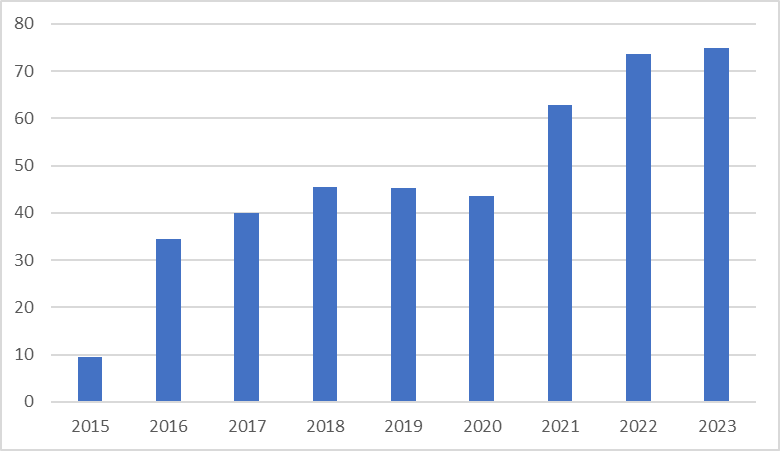 Wsparcie funkcjonowaniaRozporządzenie o limitach określa maksymalny limit środków na wsparcie funkcjonowania 
w zależności od rodzaju jednostki wsparcia KSOW. W przypadku samorządów województw 
i MRiRW jest to 35% całkowitego limitu środków, w przypadku ośrodków doradztwa rolniczego (ODR) – 60%, a w przypadku FAPA było to 100%. W tabeli 3 przedstawiono wykorzystanie środków na wsparcie struktury organizacyjnej, niezbędnej do zapewnienia funkcjonowania Krajowej Sieci Obszarów Wiejskich w stosunku do limitów środków przeznaczonych na ten cel określonych w rozporządzeniu. Tabela 3. Poniesione koszty na wsparcia funkcjonowania w odniesieniu do limitów (w PLN)Do końca 2023 roku na wsparcie funkcjonowania KSOW wydatkowano ponad 151,2 mln złotych co stanowi 35,24% wszystkich wydatkowanych środków.Plan działania KSOW na lata 2014-2020Okres sprawozdawczy obejmuje operacje zrealizowane w ramach czterech dwuletnich planów operacyjnych KSOW, na lata 2014-2015, 2016-2017 i 2018-2019, 2020-2021 oraz planu operacyjnego na lata 2022-2023.W tabeli 4 przedstawiono podział operacji zrealizowanych przez partnerów KSOW i operacji własnych na poszczególne jednostki wsparcia sieci. Tabela 4. Operacje zrealizowane w ramach Planu działania KSOW na lata 2014-2020Do końca 2023 r. partnerzy KSOW zrealizowali 2 381 operacji na kwotę 102,5 mln zł, przy 
3 250 operacjach własnych jednostek wdrażających zrealizowanych na kwotę 175,3 mln zł. W porównaniu do sprawozdania za rok 2022 liczba zrealizowanych operacji w ramach planu działania wzrosła o 619, a wydatkowana kwota zwiększyła się o ponad 49 mln zł.W tabeli 5 przedstawiono wykorzystanie środków w podziale na działania KSOW. Dotychczas nie zrealizowano żadnych operacji w działaniu 1 „Rozpowszechnianie informacji na temat wyników monitoringu i oceny realizacji działań na rzecz rozwoju obszarów wiejskich 
w perspektywie finansowej 2014-2020” i tylko 7 operacji w działaniu 7 „Współpraca 
z Europejską Siecią na Rzecz Rozwoju Obszarów Wiejskich”. Działania te są realizowane przez jednostki wsparcia sieci głównie ze środków przeznaczonych na wsparcie funkcjonowania KSOW. Tabela 5. Operacje zrealizowane w ramach Planu działania KSOW na lata 2014-2020 w podziale na poszczególne działania Realizacja działań 1, 2, 7 i 8 jest przeznaczona wyłącznie dla jednostek wsparcia sieci, bez możliwości zgłaszania propozycji operacji przez partnerów KSOW. W działaniu 5 Poszukiwanie Partnerów KSOW do współpracy w ramach Działania „Współpraca”, o którym mowa w art. 
3 ust.1 pkt. 13 ustawy o wspieraniu rozwoju obszarów wiejskich z udziałem środków EFRROW w ramach PROW na lata 2014-2020 oraz ułatwianie tej współpracy ostatni konkurs dla partnerów odbył się w 2019 roku.Na wykresach 2 i 3 przedstawiono jak kształtuje się procentowe wykorzystanie środków 
w podziale na działania KSOW w przypadku operacji własnych jednostek wsparcia sieci 
i operacji partnerów KSOW.W przypadku operacji własnych zrealizowanych przez jednostki wsparcia sieci najwięcej środków wykorzystano w ramach działania 2 Działania na rzecz tworzenia sieci kontaktów dla doradców i służb wspierających wdrażanie innowacji na obszarach wiejskich oraz działania 
8 Plan komunikacyjny PROW 2014-2020, odpowiednio 25,83% (964 zrealizowanych operacji)  i 20,83% (851 operacje). Następne w kolejności jest działanie 6 Ułatwianie wymiany wiedzy pomiędzy podmiotami uczestniczącymi w rozwoju obszarów wiejskich oraz wymiana 
i rozpowszechnianie rezultatów działań na rzecz tego rozwoju (18,61%). Na realizację operacji w ramach tych trzech działań przeznaczono prawie 2/3 wydatkowanych środków.Wykres 2. Procentowe wykorzystanie środków w podziale na działania KSOW w ramach operacji własnych jednostek wsparcia sieciNajmniej środków, oprócz działań 1 i 7, przeznaczono na realizację operacji w ramach działania 4 Szkolenia i działania na rzecz tworzenia sieci kontaktów dla Lokalnych Grup Działania (LGD), w tym zapewnianie pomocy technicznej w zakresie współpracy międzyterytorialnej 
i międzynarodowej oraz działania 11 Aktywizacja mieszkańców wsi na rzecz podejmowania inicjatyw służących włączeniu społecznemu, w szczególności osób starszych, młodzieży, niepełnosprawnych, mniejszości narodowych i innych osób wykluczonych społecznie. Na każde z tych działań przeznaczono poniżej 2% wszystkich wydatkowanych środków (70 zrealizowanych operacji w każdym z tych działań).Na realizację operacji w zakresie działań podstawowych KSOW (działania 1-9), określonych 
w PROW 2014-2020 i w art. 54 ust. 3 Rozporządzenia PE i Rady (UE) nr 1305/2013, przeznaczono 80,59% wszystkich środków. Rok temu było to 79,57%.Wykres 3. Procentowe wykorzystanie środków w podziale na działania KSOW w ramach operacji zrealizowanych przez partnerów KSOWW przypadku operacji partnerów KSOW, tak jak w poprzednich latach, najwięcej środków przeznaczono na operacje zrealizowane w ramach działania 6 Ułatwianie wymiany wiedzy pomiędzy podmiotami uczestniczącymi w rozwoju obszarów wiejskich oraz wymiana 
i rozpowszechnianie rezultatów działań na rzecz tego rozwoju – 40,68% wszystkich kosztów (844 zrealizowane operacje) i działania 13 Promocja zrównoważonego rozwoju obszarów wiejskich – 18,92% (539 operacji). Najmniejszym zainteresowaniem wśród partnerów, niezmiennie, cieszyło się działanie 
3 Gromadzenie przykładów operacji realizujących poszczególne priorytety Programu. W jego ramach zrealizowano 53 operacji na kwotę niewiele blisko 3 mln zł, co stanowi 2,27% całości kwoty wydatkowanej na operacje zrealizowane przez partnerów.Na operacje zrealizowane przez partnerów KSOW w zakresie działań podstawowych (działania 1-9) przeznaczono 62,25% wszystkich wydatkowanych środków. Rok temu było to 60,29%. Efekty realizacji działań Planu działania KSOW na lata 2014-2020 w ujęciu ilościowym (wskaźniki monitorowania zgodne z tabelą wskaźników określonych w Planie działania KSOW na lata 2014-2020)Szczegółowe dane przedstawiono w załączniku 2 do sprawozdania – plik „zal2_2023.xlsx”.W ramach Planu działania KSOW na lata 2014-2020 w 2023 r. zrealizowano przedsięwzięcia skierowane do różnorodnych odbiorców, w szczególności mieszkańców obszarów wiejskich, rolników, jak również konsumentów produktów i usług oferowanych na polskiej wsi.W ramach operacji zrealizowanych w 2023 r. zorganizowano:704 szkoleń / warsztatów, w których uczestniczyło ponad 26 tys. osób;168 krajowych i 19 zagranicznych wyjazdów studyjnych, w których udział wzięło odpowiednio 5 602 i 510 uczestników;173 konferencji, w których uczestniczyło ponad 17 tys. osób;261 konkursów.Jednostki wsparcia sieci brały udział w 226 imprezach masowych, takich jak targi, wystawy, dożynki, festyny, które odwiedziło łącznie ponad 1,0 mln osób.Wydano 229 publikacji w formie papierowej i 73 w formie elektronicznej. Ukazały się 891 artykuły / wkładki w prasie i w internecie. Wyemitowano ponad 1,1 tys. audycji, programów, spotów w radio, telewizji i internecie.	Przedstawiciele Krajowej Sieci Obszarów Wiejskich i partnerzy uczestniczyli 
w 8 przedsięwzięciach zorganizowanych przez Europejską Sieć Wspólnej Polityki Rolnej lub we współpracy z Europejską Siecią WPR i KE, w tym spotkaniu sieciującym w Polsce. Ponadto, umożliwiono kilkunastu przedstawicielom z Polski udział w pracach 6 grup tematycznych ENRD w formule online. Przedstawiciele jednostki centralnej KSOW uczestniczyli również 
w 10 spotkaniach Nordycko–Bałtyckiej Sieci Obszarów Wiejskich oraz w 10 spotkaniach klastra Europy Centralnej, głównie w formule online.Prowadzone przez jednostki zaangażowane we wdrażanie KSOW strony internetowe były odwiedzane ponad 6,2 mln razy. Na koniec 2023 r. funkcjonowało 60 forów internetowych
i kanałów mediów społecznościowych.W punktach informacyjnych PROW 2014-2020 udzielono ponad 57 tys. konsultacji.Informacje o przeprowadzonych kontrolach w zakresie funkcjonowania KSOW oraz realizacji Planu działania KSOW na lata 2014-2020Kontrole przeprowadzone przez podmioty zewnętrzne w jednostkach wsparcia sieci w 2023 roku.Dolnośląska jednostka regionalna Kontrola dotyczyła operacji „Funkcjonowanie Sekretariatu Regionalnego KSOW”, zrealizowanej w latach 2021-2022 w ramach Pomocy Technicznej PROW 2014-2020. Kontrola odbyła się w siedzibie Urzędu Marszałkowskiego Województwa Dolnośląskiego w dniach 
25-27.01.2023 r. i została przeprowadzona przez pracowników Departamentu 
Baz Referencyjnych i Kontroli Terenowych Agencji Restrukturyzacji i Modernizacji Rolnictwa. 
W trakcie kontroli nie stwierdzono uchybień.Pomorska jednostka regionalna W okresie sprawozdawczym w Jednostce Regionalnej KSOW przeprowadzona została jedna kontrola przez podmiot zewnętrzny – Agencję Restrukturyzacji i Modernizacji Rolnictwa dotycząca – Realizacji projektów Partnerów KSOW w 2021 r. w ramach Planu operacyjnego na lata 2020-2021 w województwie pomorskim oraz organizacja spotkań dot. konkursu KSOW nr 6/2022. W trakcie kontroli nie stwierdzono uchybień.Świętokrzyska jednostka regionalnaW dn. 17 - 20.04.2023 r. Agencja Restrukturyzacji i Modernizacji Rolnictwa przeprowadziła kontrolę operacji pn. „Realizacja Planu Działania Krajowej Sieci Obszarów Wiejskich na lata 2014-2020 (rok 2022) – część XXXI” (Umowa nr 164/22 z dnia 30.08.2022 r.). Przedmiotem kontroli była weryfikacja danych zawartych we wniosku o przyznanie płatności pomocy technicznej / wniosku o płatność i ich załącznikach, poprawność realizacji operacji oraz zobowiązań podmiotu kontrolowanego wynikających z podpisanej umowy o przyznanie pomocy. W wyniku przeprowadzonych kontroli nie stwierdzono uchybień.Zachodniopomorskie jednostka regionalnaW roku 2023 przeprowadzona została przez Agencję Restrukturyzacji i Modernizacji Rolnictwakontrola w zakresie prawidłowości wykonania i poniesienia kosztów związanych 
z realizacją operacji w ramach Planu komunikacyjnego PROW za rok 2021 (schemat II PK). Kontrola została przeprowadzona na miejscu w siedzibie Samorządu Województwa 
i zakończyła się wynikiem pozytywnym bez wskazywania przez zespół kontrolny dodatkowych zaleceń.Dolnośląski Ośrodek Doradztwa RolniczegoFunkcjonowanie SIR oraz realizacja planu działania zostały objęte kontrolą z zewnątrz przez Ministerstwo Rolnictwa i Rozwoju Wsi. Przedmiotem kontroli była realizacja wydatków zgodnie z zasadami kwalifikowalności, w ramach przyznanej dotacji celowej na realizację zadań Sieci na rzecz innowacji w rolnictwie i na obszarach wiejskich w 2023 roku w okresie od 01.01.2023 do 31.08.2023 r., w tym prawidłowość realizowanych zamówień publicznych.Lubelski Ośrodek Doradztwa RolniczegoW dniach 04.12 – 07.12.2023 r. została przeprowadzona przez Agencję Restrukturyzacji 
i Modernizacji Rolnictwa kontrola na miejscu, która dotyczyła dwóch operacji: „Realizacja operacji własnych w ramach Planu operacyjnego KSOW w 2022 roku oraz funkcjonowanie biura SIR” (numer protokołu 20/CE01/028/23) oraz „Koszty funkcjonowania biura Sieci na rzecz innowacji w rolnictwie i na obszarach wiejskich oraz realizacja operacji własnych w ramach Planu operacyjnego KSOW w 2022 roku” (numer protokołu 20/CE01/026/23). Kontrola nie wykazała uchybień w obu operacjach.Lubuski Ośrodek Doradztwa Rolniczego W 2023 r. w LODR z siedzibą w Kalsku zostały przeprowadzone dwie kontrole odpowiednio 
w dniach 17-20.07.2023 r. oraz 28.08-01.09.2023 r. przez Agencję Restrukturyzacji 
i Modernizacji Rolnictwa – Departament Baz Referencyjnych i Kontroli Terenowych w Warszawie. Zakres kontroli obejmował lata 2021-2022 i dotyczył Pomocy Technicznej PROW 2014-2020 w ramach obowiązujących umów:Umowy nr 022/23 z dnia 20.02.2023 r. w ramach operacji pn.: Realizacja zadań w zakresie Sieci na rzecz innowacji w rolnictwie i na obszarach wiejskich w 2021 roku w ramach Planu Operacyjnego na lata 2020-2021;Umowy nr 067/23 z dnia 24.04.2023 r. w ramach operacji pn.: Funkcjonowanie Sieci na rzecz innowacji w rolnictwie i na obszarach wiejskich – refundacja wynagrodzeń, wyposażenia, kosztów materiałów biurowych i wyjazdów służbowych pracowników KSOW oraz innych kosztów funkcjonowania na rok 2022.Przedmiotem kontroli była weryfikacja danych zawartych we wniosku o przyznanie pomocy / wniosku o płatność i ich załącznikach, poprawności realizacji operacji oraz zobowiązań podmiotu kontrolowanego wynikających z podpisanej umowy przyznania pomocy. W raportach z czynności kontrolnych PROW 2014-2020 (znak sprawy: DPT.6940.2.0001/22/1 dot. Umowa nr 022/23 z dnia 20.02.2023 r. oraz DPT.6940.2.0235/22/1 dot. Umowy nr 067/23 z dnia 24.04.2023 r.) w liście kontrolnej – weryfikacji operacji wskazano, że wydatki poniesione w ramach operacji znajdują swoje odzwierciedlenie w skontrolowanych dokumentach oraz zapisach księgowych, umowy zawarte z innymi podmiotami sporządzone są prawidłowo, operacje zrealizowane zostały w zakresie finansowym i rzeczowym zgodnie z odpowiednimi Umowami przyznania pomocy technicznej, faktury i inne dokumenty księgowe spełniają wymogi związane z zasadami wystawiania dokumentów w zakresie związanym z kosztami kwalifikowalnymi. Ponadto, wskazano o prowadzonym oddzielnie systemie rachunkowości i kodzie rachunkowym dla dokumentacji finansowej oraz dokumenty podsumowujące przeprowadzone postępowania o zamówienia publiczne na podstawie, których zawarto umowy sporządzono prawidłowo. W ramach Umowy nr 067/23 z dnia 24.04.2023 r. wskazano ponadto, że zakupiony w ramach operacji sprzęt/wyposażenie został wpisany do ewidencji środków trwałych beneficjenta, wykorzystany zgodnie z przeznaczeniem i odpowiednio oznaczony a wynagrodzenie osób wykonujących zadania zostało prawidłowo rozliczone.Małopolski Ośrodek Doradztwa RolniczegoW dniach od 9.01.2023 roku do 13.01.2023 roku odbyła się kontrola przeprowadzona przez  Agencje Restrukturyzacji i Modernizacji Rolnictwa dotycząca rozliczenia środków pomocy technicznych PROW na lata 2014-2020 wydatkowanych na zadania KSOW w zakresie SIR.   
W przedmiocie kontroli nie stwierdzono uchybień. Podkarpacki Ośrodek Doradztwa RolniczegoW roku 2023 w Podkarpackim Ośrodku Doradztwa Rolniczego z siedzibą w Boguchwale była przeprowadzona kontrola  przez ARiMR, której przedmiotem była dokumentacja realizacji  operacji własnych w roku 2021 oraz 2022 , a także poniesionych kosztów funkcjonowania. Po przeprowadzonej kontroli Instytucja Płatnicza dokonała wypłaty kwoty, która była ujęta we wniosku o pomoc i o płatność.Podlaski Ośrodek Doradztwa RolniczegoW 2023 roku (23-27.10.2023 r.) przeprowadzona była kontrola przez ARiMR, która nie wykazała żadnych uchybień i nieprawidłowości.Świętokrzyski Ośrodek Doradztwa RolniczegoW dniach od 09.01.2024 r. do 12.01.2024 r. prowadzona była kontrola przez ARiMR Wniosku o płatność dla operacji pt. „Operacje własne w zakresie Sieci na rzecz innowacji w rolnictwie 
i na obszarach wiejskich (SIR) w latach 2022-2023 w ramach Planu operacyjnego KSOW na lata 2022-2023”, który dotyczył realizacji operacji w 2023 roku. Kontrola nie wykazała żadnych uchybień i błędów. Kwota wnioskowana w Wniosku o Płatność wypłacona została w 100%.Wielkopolski Ośrodek Doradztwa RolniczegoKontrolę przeprowadzili pracownicy Ministerstwa Rolnictwa i Rozwoju Wsi w trybie zdalnym w okresie 01.10.2023 r. - 30.11.2023 r. Była to kontrola planowa w zakresie realizacji wydatków zgodnie z zasadami kwalifikowalności w ramach przyznanej dotacji celowej na realizację zadań Sieci na rzecz innowacji w rolnictwie i na obszarach wiejskich w 2023 roku,
 w okresie od 01.01.2023 r. do 31.08.2023 r., w tym prawidłowości realizowanych zamówień publicznych. Wyniki kontroli Wielkopolski Ośrodek Doradztwa Rolniczego w Poznaniu otrzymał w dniu 05.02.2024 r. Ocena ogólna skontrolowanej działalności: Realizację wydatków zgodnie z zasadami kwalifikowalności w ramach przyznanej dotacji celowej na realizację zadań Sieci na rzecz innowacji w rolnictwie i na obszarach wiejskich w 2023 roku w okresie od 01.01.2023 r. do 31.08.2023 r., w tym prawidłowość realizacji zamówień publicznych oceniono: 1) pozytywnie w zakresie: − kwalifikowalności poniesionych kosztów, − prawidłowości przypisania poszczególnych wydatków do rodzajów kosztów i podzadań wynikających 
z umowy dotacji celowej, − zgodności poniesionych wydatków z zatwierdzonym planem operacyjnym Krajowej Sieci Obszarów Wiejskich na lata 2022-2023 oraz zatwierdzonym planem działania pomocy technicznej na rok 2023, − prowadzenia wyodrębnionej ewidencji księgowej środków otrzymanych z dotacji oraz wydatków dokonywanych z tych środków, 
− prawidłowości wizualizacji materiału informacyjno – promocyjnego, 2) pozytywnie z zastrzeżeniami w zakresie: − wykorzystania środków z otrzymanej dotacji zgodnie z przeznaczeniem i na warunkach określonych umową nr PT.fk.070.15.2023 
z 29.03.2023 r. ze względu na naruszenie warunków określonych tą umową w zakresie stosowania przepisów ustawy z dnia 11 września 2019 r. – Prawo zamówień publicznych 3) negatywnie w zakresie: − realizacji zamówień publicznych w związku ze stwierdzeniem nieprawidłowości polegającej na niedozwolonym podziale zamówienia skutkującym niezastosowaniem przepisów ustawy pzp tj. naruszenie postanowień art. 29 ust.2. Zalecenia pokontrolne: − podniesienie stanu wiedzy i kompetencji pracowników realizujących zadania w obszarze udzielania zamówień publicznych w trybie Pzp jak i na zasadach określonych w wewnętrznych uregulowaniach WODR, z uwzględnieniem zagadnień dot. szacowania wartości zamówienia, podziału zamówienia na części. − zwrot na rachunek bankowy Ministerstwa Rolnictwa i Rozwoju Wsi zakwestionowanego wydatku wraz z odsetkami z tytułu niedopełnienia obowiązku odpowiedniego ogłoszenia dla zamówień o wartościach mniejszych niż progi unijne, o których mowa w art. 3 ust. 1 ustawy pzp. Wielkopolski Ośrodek Doradztwa Rolniczego w Poznaniu dokonał zwrotu zakwestionowanego wydatku wraz z odsetkami. Planowane jest działanie w obszarze podniesienia stanu wiedzy i kompetencji pracowników WODR w Poznaniu.Centrum Doradztwa Rolniczego w BrwinowieW dniach 27-29.09.2023 r. Agencja Restrukturyzacji i Modernizacji Rolnictwa przeprowadziła kontrolę w siedzibie Centrum Doradztwa Rolniczego w Brwinowie. Przedmiotem kontroli była weryfikacja danych zawartych we wniosku o przyznanie pomocy / wniosku o płatność i ich załącznikach, poprawności realizacji operacji oraz zobowiązań podmiotu kontrolowanego wynikających z podpisanej umowy przyznania pomocy nr 108/23 z dnia 17.02.2023 r. Kontrolę przeprowadzono na etapie obsługi wniosku o płatność operacji „Realizacja operacji własnych w ramach Planu Operacyjnego KSOW na lata 2022-2023 przez Centrum Doradztwa Rolniczego w Brwinowie Oddział w Warszawie w zakresie SIR oraz koszty najmu samochodu służbowego Renault Clio w miesiącu maju 2023 r.”. Nie stwierdzono uchybień.Ministerstwo Rolnictwa i Rozwoju WsiMRiRW na podstawie art. 56 ust. 2 pkt 3 ustawy z dnia 20 lutego 2015 r. o wspieraniu rozwoju obszarów wiejskich z udziałem środków Europejskiego Funduszu Rolnego na rzecz Rozwoju Obszarów Wiejskich w ramach Programu Rozwoju Obszarów Wiejskich na lata 2014-2020 
(Dz. U. z 2023 r. poz. 2298) oraz art. 6 ust. 3 pkt 1 ustawy z dnia 15 lipca 2011 r. o kontroli 
w administracji rządowej (Dz. U. z 2020 r. poz. 224), przeprowadziło dwie kontrole w zakresie realizacji wydatków zgodnie z zasadami kwalifikowalności w ramach przyznanej dotacji celowej na realizację zadań Sieci na rzecz innowacji w rolnictwie i na obszarach wiejskich 
w 2023 roku w okresie od 01.01.2023 do 31.08.2023 r., w tym prawidłowości realizowanych zamówień publicznych. Czynności kontrolne zostały przeprowadzone w III i IV kw. 2023 r. 
w sposób zdalny na podstawie dokumentów przekazanych elektronicznie przez jednostki kontrolowane. 1. Dolnośląski Ośrodek Doradztwa Rolniczego z siedzibą we Wrocławiu. Negatywnie oceniono postępowanie jednostki dotyczące udzielania zamówień zgodnie z ustawą Prawo zamówień publicznych (pzp) w związku ze stwierdzeniem nieprawidłowości polegającej 
na niedozwolonym podziale zamówienia skutkującym niedopełnieniem obowiązku odpowiedniego ogłoszenia dla zamówień o wartościach określonych w art. 359 pkt 2 pzp 
w przypadku zamówień na usługi społeczne i inne szczególne usługi. W pozostałym kontrolowanym zakresie działalność jednostki oceniono pozytywnie. 2. Wielkopolski Ośrodek Doradztwa Rolniczego z siedzibą w Poznaniu. Działalność jednostki oceniono negatywnie w zakresie realizacji zamówień publicznych w związku ze stwierdzeniem nieprawidłowości polegającej na niedozwolonym podziale zamówienia skutkującym niezastosowaniem przepisów ustawy pzp tj. naruszenie postanowień art. 29 ust. 2. 
W pozostałym kontrolowanym zakresie działalność jednostki oceniono pozytywnie. 
W zakresie stwierdzonych nieprawidłowości do kontrolowanych jednostek skierowano zalecenia i w związku z ustaleniami finansowymi dokonano pomniejszenia dotacji na podstawie stosownych przepisów.Kontrole operacji realizowanych przez partnerów KSOWJednostki przeprowadzały kontrole doraźne na miejscu operacji realizowanych przez partnerów KSOW. Kontrole polegały na sprawdzeniu zgodności realizacji operacji z umowami partnerskimi, zestawieniem rzeczowo-finansowym oraz formami realizacji operacji deklarowanymi przez poszczególnych partnerów. Kontrolowano również sposób i formę informowania o Programie.Kujawsko-pomorska jednostka regionalnaPracownicy SR KSOW przeprowadzili dwie kontrole projektu partnera KSOW, 
tj. jedną na etapie realizacji projektu, drugą na etapie jego rozliczenia. Kontrolowano poprawność logowania oraz sposób przeprowadzenia przedsięwzięcia oraz skontrolowano dokumentację finansową projektu. Nie stwierdzono uchybień, a dotację przekazano na r-k bankowy wnioskodawcy w wysokości określonej we wniosku o refundację kosztów przeprowadzenia operacji. Ponadto pracownicy SR KSOW  przeprowadzili dwie kontrole projektów wybranych w konkursie, będącym projektem własnym Województwa Kujawsko-Pomorskiego. Kontrole przeprowadzono w zakresie prawidłowości i zgodności z podpisanymi umowami imprez promujących PROW 2014-2020. Nie stwierdzono uchybień.Małopolska jednostka regionalnaW 2023 r. JR KSOW w Województwie Małopolskim przeprowadziła kontrole na miejscu wybranych do realizacji operacji partnerów KSOW. Przeprowadzono kontrole na miejscu 
3 operacji partnerskich. Wszystkie przeprowadzone kontrole potwierdziły prawidłowość  realizacji operacji zgodnie z założeniami wniosków. W trakcie realizacji operacji dokonywano także przeglądu stron internetowych partnerów KSOW celem weryfikacji zamieszczania informacji o realizowanych operacjach i o ich współfinansowaniu ze środków UE. Wnioskodawcy spełnili ww. wymogi. Opolska jednostka regionalnaW ramach realizacji operacji partnerskich dokonywano kontroli dwóch operacji partnerów KSOW wyłonionych do realizacji w konkursie 7/2023, tj.:– InConventus Group Sp. z o.o., operacja pn. Mistrzowie Pola - południe;– Gmiana Dobrzeń Wielki, operacja pn. Zielona gospodarka – spotkanie dla rolników. 
Wyniki każdej z kontroli były pozytywne, nie stwierdzono uchybień.Pomorska jednostka regionalnaW okresie sprawozdawczym jednostka regionalna KSOW województwa pomorskiego przeprowadziła 2 kontrole (na miejscu w trakcie realizacji wydarzenia) operacji realizowanych przez Partnerów KSOW. –  Damnicka Akademia Warsztatowa 2023 – Centrum Kultury Powiatu Słupskiego;– Organizacja warsztatów rękodzielniczych – ceramika i batik – Stowarzyszenie Turystyczne Kaszuby.Przedmiotem kontroli była weryfikacja realizacji operacji pod kątem zgodności zakresu rzeczowego umową, realizacji działań informacyjno-promocyjnych. Wyniki każdej z kontroli były pozytywne, nie stwierdzono uchybień.Jednostka centralna KSOWW 2023 r. jednostka centralna KSOW w ramach monitorowania operacji partnerów KSOW przeprowadziła piętnaście wizyt monitoringowych, w tym pięć w formie stacjonarnej oraz dziesięć w formie online. W wyniku przeprowadzonych monitoringów nie stwierdzono nieprawidłowości. Operacje zostały zorganizowane zgodnie z wnioskiem o wybór operacji oraz z postanowieniami umowy. Ponadto w ramach kontroli realizacji Planu działania KSOW na lata 2014-2020 jednostka centralna KSOW rozpoczęła czynności kontrolne trzech operacji realizowanych w ramach dwuletniego planu operacyjnego 2022-2023: w siedzibie partnera KSOW – Stowarzyszenia Centrum Edukacji Tradycja i Współczesność w terminie 12-13.12.2023 r. w zakresie dwóch operacji: „Konsolidacja gospodarstw rolnych w kontekście wzrostu ich dochodowości“ i „Zrzeszanie się rolników szansą na dywersyfikację dochodów w gospodarstwie rolnym“.w siedzibie partnera KSOW – Mazowieckiej Regionalnej Organizacji Turystycznej 
w terminie 15.12.2023 r. i 18-19.12.2023 r. w zakresie operacji: „Tradycja mazowieckiej wsi dla turystyki i edukacji“.Efekty realizacji zadań z zakresu informowania o Programie – kroki podjęte w celu zapewnienia upowszechnienia programu zgodnie z art. 66 ust. 1, lit. i rozporządzenia 1305/2013		Podczas realizacji operacji objętych dwuletnim Planem operacyjnym KSOW na lata 
2022-2023 zapewniano upowszechnienie informacji o PROW 2014-2020, w tym o Krajowej Sieci Obszarów Wiejskich. Upowszechnianie informacji o PROW 2014-2020 było realizowane na podstawie rozporządzenia wykonawczego Komisji UE nr 808/2014 z dnia 17 lipca 2014 r., księgi wizualizacji znaku PROW 2014-2020 oraz strategii komunikacji PROW 2014-2020. Podstawową formą przekazywania informacji były konferencje, warsztaty, szkolenia 
i spotkania informacyjne, podczas których dystrybuowano materiały informacyjno-promocyjne dotyczące Programu.Utrzymywany był kontakt ze środkami masowego przekazu: telewizja, radio, prasa, 
w szczególności emisja audycji radiowych w krajowych i regionalnych rozgłośniach radiowych oraz wątków nt. PROW 2014-2020 w programach i audycjach telewizyjnych w krajowych stacjach.Informacje dotyczące PROW 2014-2020 udzielane były podczas międzynarodowych, ogólnopolskich i lokalnych imprez o charakterze rolniczym, targów, imprez plenerowych – 
w formie stoisk informacyjnych, podczas których dystrybuowano materiały informacyjne
i promocyjne.Wszystkie jednostki regionalne prowadziły strony internetowe poświęcone PROW 2014-2020. 
W serwisach można było znaleźć informacje dotyczące: aktualności, założeń programowych, legislacji krajowej i unijnej, ogłoszeń o naborach wniosków, informacji o procedurach wypełniania wniosków oraz informacji o szkoleniach z zakresu PROW 2014-2020. 
Na portalu www.ksow.pl oraz na kanałach KSOW w mediach społecznościowych zamieszczano zaproszenia i informacje o inicjatywach na terenie UE, dotyczących obszarów wiejskich, w tym też realizowanych w ramach Programu. Publikowano również przykłady projektów realizujących priorytety PROW, sfinansowanych ze środków Programu, a także opisy i relacje z działań realizowanych w ramach planu operacyjnego jednostki centralnej KSOW. Zamieszczane informacje przygotowywane były tak, by jednoznacznie wskazywać na źródło finansowania inicjatyw.Działania informacyjne prowadzone były również poprzez kontakt bezpośredni w punktach informacyjnych PROW 2014-2020. Jednostki regionalne udzieliły w tych punktach w 2023 r. ponad 57 tysięcy konsultacji. Przykładowo w województwie lubelskim dotarcie do szerszej grupy odbiorców w celu zapewnienia upowszechniania Programu możliwe było dzięki ponownemu uruchomieniu mobilnego punktu informacyjnego. Udało się przekazać informacje około tysiącu osobom na temat Programu oraz przeprowadzić dystrybucje materiałów promocyjnych. Punkt mobilny został oznaczony logotypami zgodnie z księgą wizualizacji znaku PROW 2014-2020. Zapewniano upowszechnienie informacji o Programie, w tym o Krajowej Sieci Obszarów Wiejskich w sposób dostosowany do sposobu realizacji operacji. Do informowania 
i rozpowszechniania informacji o pomocy otrzymanej z EFRROW zgodnie z warunkami określonymi w księdze wizualizacji znaku PROW 2014-2020 zobowiązywano 
w umowach wykonawców poszczególnych zadań oraz partnerów KSOW w ramach realizowanych operacji. Dodatkowo, obowiązek informowania jednostki wdrażające, zapewniały także we własnym zakresie, np. poprzez udostępnianie banerów / roll-upów / plakatów opatrzonych logotypami zgodnie z księgą wizualizacji znaku PROW 2014-2020 i przekazywanie informacji ustnej 
w trakcie realizacji operacji np. konferencji, szkoleń, wyjazdów oraz zamieszczaniu informacji na portalu KSOW. Sposób informowania o źródle finansowania i wkładzie finansowym UE był uzależniony od rodzaju operacji i różnorodności wykorzystywanych nośników, m.in.: imprezy plenerowe (targi, wystawy, dożynki itp.) oznakowane poprzez ekspozycje roll-upów / banerów / plansz zawierających wymagane logotypy, ponadto informacje 
o wsparciu ze środków EFROW była przekazywana przez pracowników obsługujących stoiska,spotkania informacyjne / szkolenia / konferencje / warsztaty / wyjazdy oznakowane były zgodnie z wymogami, poprzez ekspozycje wymaganej wizualizacji w salach, oznakowanie prezentacji, list obecności oraz innych materiałów informacyjnych przeznaczonych dla uczestników,audycje radiowe zawierały odwołanie słowne, audycje telewizyjne opatrzone były planszą z odpowiednimi logotypami i odwołaniem słownym,materiały informacyjne / materiały informacyjno-promocyjne / roll-upy / artykuły prasowe oraz materiały informacyjne dotyczące poszczególnych operacji zawierały odpowiednie logotypy oraz slogan i odwołanie słowne,materiały promocyjne zawierały odpowiednie logotypy oraz slogany.Przy realizacji działań w zależności od rodzaju operacji i typu nośnika zamieszczano następujące informacje:wymagane logotypy (tj. co najmniej UE, KSOW, PROW 2014-2020) oraz slogan „Europejski Fundusz Rolny na Rzecz Rozwoju Obszarów Wiejskich: Europa Inwestująca w obszary wiejskie” wymagane logotypy i odwołanie słowne: „Europejski Fundusz Rolny na Rzecz Rozwoju Obszarów Wiejskich: Europa Inwestująca w obszary wiejskie”; Instytucja Zarządzająca Programem Rozwoju Obszarów Wiejskich na lata 2014-2020 – Minister Rolnictwa 
i Rozwoju Wsi; Projekt/ audycja/ materiał/ publikacja opracowana przez ….; Projekt/ audycja/ publikacja współfinansowana ze środków Unii Europejskiej w ramach pomocy technicznej Programu Rozwoju Obszarów Wiejskich na lata 2014-2020.Informacja z działalności grup roboczych i tematycznych w 2023 r.Tabela 8. Grupy robocze i tematyczne KSOWW 2023 r. na poziomie Centralnym odbyło się jedno posiedzenie grupy roboczej ds. KSOW w trybie zdalnym z wykorzystaniem platformy do wideokonferencji Zoom oraz dwa stacjonarne posiedzenia grupy tematycznej ds. podejścia LEADER. Grupa robocza ds. KSOW podjęła siedem uchwał (w tym pięć w trybie obiegowym), w których trzykrotnie zaakceptowała zmiany dwuletniego planu operacyjnego Krajowej Sieci Obszarów Wiejskich na lata 2022-2023, przyjęła roczne sprawozdanie z realizacji planu działania KSOW na lata 2014-2020 za rok 2022 oraz drugą informację półroczną z realizacji dwuletniego planu operacyjnego Krajowej Sieci Obszarów Wiejskich na lata 2022-2023. W związku z uruchomieniem Planu Strategicznego dla Wspólnej Polityki Rolnej na lata 2023-2027 i zbliżaniem się do zakończenia wdrażania PROW 2014-2020 oraz rozpoczęciem działalności sieci KSOW+ i możliwością powołania nowych grup tematycznych, uchwałą z dnia 21 grudnia 2023 r nr 74 oraz 75 grupy roboczej ds. KSOW zostały odwołane: grupa tematyczna ds. innowacji w rolnictwie i na obszarach wiejskich oraz grupa tematyczna ds. podejścia LEADER.Szesnaście wojewódzkich grup roboczych do spraw KSOW w 2023 roku odbyło 17 spotkań, na których przyjęto 20 uchwał. W trybie obiegowym przyjęto 111 uchwał. W przeważającej części przyjmowane uchwały dotyczyły opiniowania planów operacyjnych oraz sprawozdań z ich realizacji. Wojewódzkie grupy robocze w 2023 r. nie udzieliły żadnych zaleceń i rekomendacji. W 2023 roku nie odbyło się żadne spotkanie grupy tematycznej do spraw jakości żywności powstałej przy podlaskiej grupie roboczej. Zgodnie z przyjętą metodą pracy, konsultacje, 
w miarę potrzeb – w tym indywidualnie z poszczególnymi członkami zespołu – odbywały się w trybie obiegowym.Załączniki:Załącznik nr 1 – Przebieg realizacji działań KSOW w ujęciu finansowym i ilościowym.Załącznik nr 2 – Efekty realizacji działań planu działania w ujęciu ilościowym zgodne 
ze wskaźnikami monitorowania Planu działania KSOW na lata 2014-2020.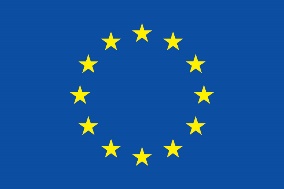 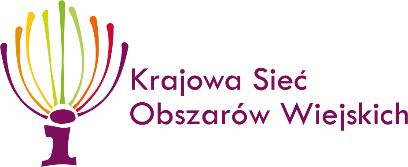 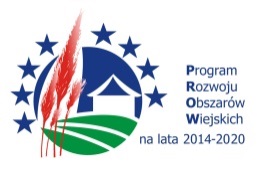 „Europejski Fundusz Rolny na rzecz Rozwoju Obszarów Wiejskich: 
Europa inwestująca w obszary wiejskie”.
Materiał opracowany przez Centrum Doradztwa Rolniczego w Brwinowie oddział w Warszawie 
wykonującego zadania jednostki centralnej KSOW.
Instytucja zarządzająca PROW 2014-2020 – Minister Rolnictwa i Rozwoju Wsi.Materiał współfinansowany ze środków Unii Europejskiej w ramach schematu II
pomocy technicznej Programu Rozwoju Obszarów Wiejskich na lata 2014-2020.„Europejski Fundusz Rolny na rzecz Rozwoju Obszarów Wiejskich: 
Europa inwestująca w obszary wiejskie”.
Materiał opracowany przez Centrum Doradztwa Rolniczego w Brwinowie oddział w Warszawie 
wykonującego zadania jednostki centralnej KSOW.
Instytucja zarządzająca PROW 2014-2020 – Minister Rolnictwa i Rozwoju Wsi.Materiał współfinansowany ze środków Unii Europejskiej w ramach schematu II
pomocy technicznej Programu Rozwoju Obszarów Wiejskich na lata 2014-2020.„Europejski Fundusz Rolny na rzecz Rozwoju Obszarów Wiejskich: 
Europa inwestująca w obszary wiejskie”.
Materiał opracowany przez Centrum Doradztwa Rolniczego w Brwinowie oddział w Warszawie 
wykonującego zadania jednostki centralnej KSOW.
Instytucja zarządzająca PROW 2014-2020 – Minister Rolnictwa i Rozwoju Wsi.Materiał współfinansowany ze środków Unii Europejskiej w ramach schematu II
pomocy technicznej Programu Rozwoju Obszarów Wiejskich na lata 2014-2020.„Europejski Fundusz Rolny na rzecz Rozwoju Obszarów Wiejskich: 
Europa inwestująca w obszary wiejskie”.
Materiał opracowany przez Centrum Doradztwa Rolniczego w Brwinowie oddział w Warszawie 
wykonującego zadania jednostki centralnej KSOW.
Instytucja zarządzająca PROW 2014-2020 – Minister Rolnictwa i Rozwoju Wsi.Materiał współfinansowany ze środków Unii Europejskiej w ramach schematu II
pomocy technicznej Programu Rozwoju Obszarów Wiejskich na lata 2014-2020.„Europejski Fundusz Rolny na rzecz Rozwoju Obszarów Wiejskich: 
Europa inwestująca w obszary wiejskie”.
Materiał opracowany przez Centrum Doradztwa Rolniczego w Brwinowie oddział w Warszawie 
wykonującego zadania jednostki centralnej KSOW.
Instytucja zarządzająca PROW 2014-2020 – Minister Rolnictwa i Rozwoju Wsi.Materiał współfinansowany ze środków Unii Europejskiej w ramach schematu II
pomocy technicznej Programu Rozwoju Obszarów Wiejskich na lata 2014-2020.BeneficjentPlan operacyjny
w PLNFunkcjonowanie
w PLN Wydatki razem 
w PLN SW dolnośląskiego1 113 265,98373 207,58 1 486 473,56SW kujawsko-pomorskiego1 258 067,20438 901,34 1 696 968,54SW lubelskiego1 793 197,80467 316,93 2 260 514,73SW lubuskiego843 749,8012 623,63 856 373,43SW łódzkiego1 299 664,72396 442,75 1 696 107,47SW małopolskiego878 619,34423 886,46 1 302 505,80SW mazowieckiego2 376 074,421 264 928,07 3 641 002,49SW opolskiego592 716,47359 018,36 951 734,83SW podkarpackiego1 532 070,29431 647,69  1 963 717,98SW podlaskiego1 342 703,15351 173,44 1 693 876,59SW pomorskiego746 418,96479 056,38 1 225 475,34SW śląskiego1 196 475,67447 592,50 1 644 068,17SW świętokrzyskiego1 178 540,39292 991,51 1 471 531,90SW warmińsko-mazurskiego1 196 905,30519 195,73 1 716 101,03SW wielkopolskiego1 024 977,36706 231,55  1 731 208,91SW zachodniopomorskiego1 149 341,69682 116,621 831 458,31Krajowy Ośrodek Wsparcia Rolnictwa108 640,000,00108 640,00Agencja Restrukturyzacji i Modernizacji Rolnictwa 950 000,000,00950 000,00Ministerstwo Rolnictwa i Rozwoju Wsi8 636 225,615 602 405,3114 238 630,92Centrum Doradztwa Rolniczego w Brwinowie12 032 211,745 713 507,6117 745 719,35Dolnośląski ODR538 237,26589 210,49 1 127 447,75Kujawsko-pomorski ODR454 014,31414 671,09 868 685,40Lubelski ODR422 144,97403 940,85 826 085,82Lubuski ODR410 415,87313 015,21 723 431,08Łódzki ODR508 321,12415 448,31 923 769,43Małopolski ODR408 518,62277 824,24 686 342,86Mazowiecki ODR783 379,62308 240,25 1 091 619,87Opolski ODR482 735,01355 079,01 837 814,02Podkarpacki ODR736 898,99263 100,72 999 999,71Podlaski ODR533 715,74416 915,59 950 631,33Pomorski ODR564 594,20528 354,97 1 092 949,17Śląski ODR147 979,99468 542,45 616 522,44Świętokrzyski ODR436 687,51369 119,89 805 807,40Warmińsko-mazurski ODR668 944,14311 940,46 980 884,60Wielkopolski ODR454 504,10587 309,65  1 041 813,75Zachodniopomorski ODR648 703,72416 617,691 065 321,41RAZEM49 449 661,0625 401 574,3374 851 235,39Lp.BeneficjentWysokość limitów 
w EUROWysokość limitu w PLNCałkowite wydatki w PLNProcentowe wykorzystanie limitu1SW dolnośląskiego2 399 952,00 10 572 508,55  8 509 134,74 80,48%2SW kujawsko-pomorskiego2 548 558,00 11 227 162,56  10 418 555,68 92,80%3SW lubelskiego4 120 693,00 18 152 888,87  14 509 820,10 79,93%4SW lubuskiego1 987 643,00 8 756 163,71  7 557 017,43 86,31%5SW łódzkiego2 576 728,00 11 351 259,86  10 380 181,50 91,45%6SW małopolskiego3 284 706,00 14 470 115,34  12 392 839,48 85,64%7SW mazowieckiego6 187 428,00 27 257 476,57  24 377 772,05 89,44%8SW opolskiego1 821 109,00 8 022 531,48  6 550 566,34 81,65%9SW podkarpackiego3 849 349,00 16 957 537,15  14 394 815,28 84,89%10SW podlaskiego3 058 931,00 13 475 508,73  11 781 864,99 87,43%11SW pomorskiego2 366 944,00 10 427 098,40  8 641 273,54 82,87%12SW śląskiego2 539 900,00 11 189 021,47  9 271 620,90 82,86%13SW świętokrzyskiego2 349 710,00 10 351 177,46  8 504 301,01 82,16%14SW warmińsko-mazurskiego2 915 181,00 12 842 246,86  10 634 823,22 82,81%15SW wielkopolskiego3 387 858,00 14 924 530,85  12 042 082,55 80,69%16SW zachodniopomorskiego2 367 938,00 10 431 477,27  9 322 239,13 89,37%17KOWR299 363,00 1 318 783,82  803 860,68 60,95%18ARiMR1 109 009,00 4 885 517,35  5 241 110,00 107,28%19MRiRW24 425 960,00 107 603 681,59  84 316 459,44 78,36%20Minister RiRW364 348,001 567 789,44 1 558 424,11 99,40%21Centrum Doradztwa Rolniczego w Brwinowie21 861 763,00 96 307 624,54  72 877 716,20 75,67%22Dolnośląski ODR1 653 050,00 7 282 181,17  6 252 258,05 85,86%23Kujawsko-pomorski ODR1 382 088,00 6 088 512,27  5 270 648,75 86,57%24Lubelski ODR1 337 063,00 5 890 163,63  4 921 541,01 83,56%25Lubuski ODR1 250 056,00 5 506 871,70  4 343 217,45 78,87%26Łódzki ODR1 358 356,00 5 983 965,69  5 006 972,50 83,67%27Małopolski ODR1 155 431,00 5 090 020,18  4 241 286,78 83,33%28Mazowiecki ODR1 649 488,00 7 266 489,49  5 777 895,90 79,51%29Opolski ODR1 233 513,00 5 433 994,82  4 620 270,07 85,03%30Podkarpacki ODR1 539 656,00 6 782 646,58  5 829 724,96 85,95%31Podlaski ODR1 213 281,00 5 344 866,79  4 133 168,61 77,33%32Pomorski ODR1 491 256,00 6 569 430,06  5 460 918,36 83,13%33Śląski ODR1 285 556,00 5 663 259,85  4 636 357,18 81,87%34Świętokrzyski ODR1 235 688,00 5 443 576,35  4 293 445,58 78,87%35Warmińsko-mazurski ODR1 424 994,00 6 277 526,07  5 266 330,25 83,89%36Wielkopolski ODR1 865 888,00 8 219 796,41  6 580 771,36 80,06%37Zachodniopomorski ODR1 286 675,00 5 668 189,38  5 023 361,83 88,62%38Fundacja Programów Pomocy dla Rolnictwa FAPA775 699,003 337 832,803 337 817,87 100,00%RAZEM118 960 809,00523 941 425,08429 082 464,8881,90%Lp.BeneficjentMaksymalny limit środków na wsparcie funkcjonowaniaWydatki na wsparcie funkcjonowaniaProcentowe wykorzystanie limitu1SW dolnośląskiego 3 700 377,99    2 413 019,1265,21%2SW kujawsko-pomorskiego 3 929 506,90    2 694 435,4768,57%3SW lubelskiego 6 353 511,11    3 286 830,6251,73%4SW lubuskiego 3 064 657,30    1 763 607,3457,55%5SW łódzkiego 3 972 940,95    3 488 540,3187,81%6SW małopolskiego 5 064 540,37    3 295 399,2065,07%7SW mazowieckiego 9 540 116,80    7 706 456,7080,78%8SW opolskiego 2 807 886,02    2 001 122,4471,27%9SW podkarpackiego 5 935 138,00    3 139 686,5852,90%10SW podlaskiego 4 716 428,06    3 062 933,4564,94%11SW pomorskiego 3 649 484,44    2 693 291,3173,80%12SW śląskiego 3 916 157,51    3 156 273,2380,60%13SW świętokrzyskiego 3 622 912,11    2 643 845,7972,98%14SW warmińsko-mazurskiego 4 494 786,40    2 813 113,4962,59%15SW wielkopolskiego 5 223 585,80    2 988 631,6957,21%16SW zachodniopomorskiego 3 651 017,04    2 991 227,7381,93%17MRiRW37 661 288,56    33 400 285,1888,69%18Minister RiRW-696 746,64-19Centrum Doradztwa Rolniczego w Brwinowie-29 197 873,33-20Dolnośląski ODR 4 369 308,70    2 786 373,6363,77%21Kujawsko-pomorski ODR 3 653 107,36    2 520 364,1568,99%22Lubelski ODR 3 534 098,18    2 154 871,2460,97%23Lubuski ODR 3 304 123,02    1 506 699,9845,60%24Łódzki ODR 3 590 379,41    2 450 639,3168,26%25Małopolski ODR 3 054 012,11    1 865 993,3561,10%26Mazowiecki ODR 4 359 893,69    2 165 408,3449,67%27Opolski ODR 3 260 396,89    1 777 246,2254,51%28Podkarpacki ODR 4 069 587,95    1 848 858,4745,43%29Podlaski ODR 3 206 920,07    1 735 716,2054,12%30Pomorski ODR 3 941 658,03    2 929 440,6374,32%32Śląski ODR 3 397 955,91    2 089 038,7261,48%33Świętokrzyski ODR 3 266 145,81    1 698 325,7052,00%34Warmińsko-mazurski ODR 3 766 515,64    1 887 970,3050,13%35Wielkopolski ODR 4 931 877,84    3 072 296,1862,29%36Zachodniopomorski ODR 3 400 913,63    1 944 100,2557,16%37Fundacja Programów Pomocy dla Rolnictwa FAPA3 337 832,803 337 817,87100,00%RAZEM151 204 480,16Operacje partnerów KSOWOperacje partnerów KSOWOperacje własneOperacje własneRazemRazemRazemLiczba operacjiKwota w PLNLiczba operacjiKwota w PLNKwota w PLNLiczba operacjiKwota w PLNSW dolnośląskiego813 157 808,681122 938 306,942 938 306,941936 096 115,62SW kujawsko-pomorskiego103 3 605 889,801424 118 230,41 4 118 230,41 7 724 120,21SW lubelskiego1345 292 697,231155 930 292,25 5 930 292,25 11 222 989,48SW lubuskiego1483 061 773,311252 731 636,78 2 731 636,78 5 793 410,09SW łódzkiego874 199 482,50742 692 158,69 2 692 158,69 6 891 641,19SW małopolskiego110                                                                      6 393 519,12 632 703 921,16 2 703 921,16 9 097 440,28SW mazowieckiego2297 583 604,95 1699 087 710,409 087 710,4016 671 315,35SW opolskiego942 366 769,01902 182 674,89  2 182 674,89  4 549 443,90SW podkarpackiego1876 200 777,171045 054 351,53 5 054 351,53 11 255 128,70SW podlaskiego1585 271 887,571383 447 043,97 3 447 043,97 8 718 931,54SW pomorskiego1263 904 153,24802 043 828,99 2 043 828,99 5 947 982,23SW śląskiego1203 931 032,28642 184 315,39 2 184 315,39 6 115 347,67SW świętokrzyskiego1113 805 169,95792 055 285,27 2 055 285,27 5 860 455,22SW warmińsko-mazurskiego1054 568 628,48993 253 081,253 253 081,257 821 709,73SW wielkopolskiego2155 181 954,591203 871 496,27  3 871 496,27  9 053 450,86SW zachodniopomorskiego1543 403 622,381402 927 389,022 927 389,02  2946 331 011,40KOWR00,008803 860,68803 860,688803 860,68ARiMR00,00265 241 110,005 241 110,00265 241 110,00MRiRW 748 756 758,3820443 021 093,3543 021 093,3527851 777 851,73Centrum Doradztwa Rolniczego10720 130 023,7317323 549 819,1423 549 819,1428043 679 842,87    Dolnośląski ODR3230 038,431283 235 845,99  3 235 845,99  1313 465 884,42Kujawsko-pomorski ODR252 134,90542 698 149,702 698 149,70562 750 284,60Lubelski ODR4169 577,84832 597 091,93 2 597 091,93 872 766 669,77Lubuski ODR1126 350,00782 710 167,47 2 710 167,47 792 836 517,47Łódzki ODR270 765,79692 485 567,40 2 485 567,40 712 556 333,19Małopolski ODR3147 282,80432 228 010,63 2 228 010,63 462 375 293,43Mazowiecki ODR138 834,70873 573 652,86  3 573 652,86  883 612 487,56Opolski ODR293 220,001062 749 803,85 2 749 803,85 1082 843 023,85Podkarpacki ODR2151 153,00473 829 713,49 3 829 713,49 493 980 866,49Podlaski ODR4110 611,84872 286 840,57 2 286 840,57 912 397 452,41Pomorski ODR245 399,35502 486 078,38 2 486 078,38 522 531 477,73Śląski ODR273 673,14652 473 645,32 2 473 645,32 672 547 318,46Świętokrzyski ODR3125 225,83552 469 894,05 2 469 894,05 582 595 119,88Warmińsko-mazurski ODR280 951,45443 297 408,503 297 408,50463 378 359,95Wielkopolski ODR5195 399,88663 313 075,30  3 313 075,30  713 508 475,18Zachodniopomorski ODR00,00633 079 261,583 079 261,58633 079 261,58RAZEM2 381102 526 171,323 250175 351 813,40175 351 813,405 631277 877 984,72Nr działaniaDziałanieLiczba operacjiKwota operacji w PLN1Rozpowszechnianie informacji na temat wyników monitoringu 
i oceny realizacji działań na rzecz rozwoju obszarów wiejskich w perspektywie finansowej 2014-202000,002Działania na rzecz tworzenia sieci kontaktów dla doradców 
i służb wspierających wdrażanie innowacji na obszarach wiejskich96445 299 588,363Gromadzenie przykładów operacji realizujących poszczególne priorytety Programu1518 803 684,124Szkolenia i działania na rzecz tworzenia sieci kontaktów dla Lokalnych Grup Działania (LGD), w tym zapewnianie pomocy technicznej w zakresie współpracy międzyterytorialnej 
i międzynarodowej24511 609 960,285Poszukiwanie Partnerów KSOW do współpracy w ramach Działania „Współpraca”, o którym mowa w art. 3 ust.1 pkt. 13 ustawy o wspieraniu rozwoju obszarów wiejskich z udziałem środków EFRROW w ramach PROW na lata 2014-2020 oraz ułatwianie tej współpracy34015 698 901,826Ułatwianie wymiany wiedzy pomiędzy podmiotami uczestniczącymi w rozwoju obszarów wiejskich oraz wymiana 
i rozpowszechnianie rezultatów działań na rzecz tego rozwoju1 13374 350 981,98 7Współpraca z Europejską Siecią na Rzecz Rozwoju Obszarów Wiejskich7334 394,218Plan komunikacyjny PROW 2014-202085136 530 902,129Wspieranie współpracy w sektorze rolnym i realizacji przez rolników wspólnych inwestycji25812 511 306,6410Organizacja i udział w targach, wystawach tematycznych na rzecz prezentacji osiągnięć i promocji polskiej wsi w kraju i za granicą35220 251 594,3011Aktywizacja mieszkańców wsi na rzecz podejmowania inicjatyw służących włączeniu społecznemu, w szczególności osób starszych, młodzieży, niepełnosprawnych, mniejszości narodowych i innych osób wykluczonych społecznie39512 571 681,9112Identyfikacja, gromadzenie i upowszechnianie dobrych praktyk mających wpływ na rozwój obszarów wiejskich1299 093 490,0313Promocja zrównoważonego rozwoju obszarów wiejskich80630 821 498,95RAZEM5 631277 877 984,72Grupa robocza ds. KSOWGrupa robocza ds. KSOWGrupa robocza ds. KSOWGrupa robocza ds. KSOWGrupa robocza ds. KSOWGrupa robocza ds. KSOWGrupa robocza ds. KSOWGrupa robocza ds. KSOWLiczba posiedzeń1Liczba uchwałLiczba uchwał22Liczba uchwał w trybie obiegowym5Liczba członków GRLiczba członków GRLiczba członków GRLiczba członków GRLiczba członków GRLiczba członków GRLiczba członków GR41Przedstawiciele właściwych władz regionalnych, lokalnych, miejskich i innych instytucji publicznychPrzedstawiciele właściwych władz regionalnych, lokalnych, miejskich i innych instytucji publicznychPrzedstawiciele właściwych władz regionalnych, lokalnych, miejskich i innych instytucji publicznychPrzedstawiciele właściwych władz regionalnych, lokalnych, miejskich i innych instytucji publicznychPrzedstawiciele właściwych władz regionalnych, lokalnych, miejskich i innych instytucji publicznychPrzedstawiciele właściwych władz regionalnych, lokalnych, miejskich i innych instytucji publicznychPrzedstawiciele właściwych władz regionalnych, lokalnych, miejskich i innych instytucji publicznych31Przedstawiciele partnerów społeczno-ekonomicznychPrzedstawiciele partnerów społeczno-ekonomicznychPrzedstawiciele partnerów społeczno-ekonomicznychPrzedstawiciele partnerów społeczno-ekonomicznychPrzedstawiciele partnerów społeczno-ekonomicznychPrzedstawiciele partnerów społeczno-ekonomicznychPrzedstawiciele partnerów społeczno-ekonomicznych5Podmioty reprezentujące społeczeństwo obywatelskiePodmioty reprezentujące społeczeństwo obywatelskiePodmioty reprezentujące społeczeństwo obywatelskiePodmioty reprezentujące społeczeństwo obywatelskiePodmioty reprezentujące społeczeństwo obywatelskiePodmioty reprezentujące społeczeństwo obywatelskiePodmioty reprezentujące społeczeństwo obywatelskie5Grupa tematyczna ds. podejścia LEADERGrupa tematyczna ds. podejścia LEADERGrupa tematyczna ds. podejścia LEADERGrupa tematyczna ds. podejścia LEADERGrupa tematyczna ds. podejścia LEADERGrupa tematyczna ds. podejścia LEADERGrupa tematyczna ds. podejścia LEADERGrupa tematyczna ds. podejścia LEADERLiczba posiedzeń2Liczba uchwał000Liczba uchwał w trybie obiegowym0Liczba członków GTLLiczba członków GTLLiczba członków GTLLiczba członków GTLLiczba członków GTLLiczba członków GTLLiczba członków GTL48Przedstawiciele właściwych władz regionalnych, lokalnych, miejskich i innych instytucji publicznychPrzedstawiciele właściwych władz regionalnych, lokalnych, miejskich i innych instytucji publicznychPrzedstawiciele właściwych władz regionalnych, lokalnych, miejskich i innych instytucji publicznychPrzedstawiciele właściwych władz regionalnych, lokalnych, miejskich i innych instytucji publicznychPrzedstawiciele właściwych władz regionalnych, lokalnych, miejskich i innych instytucji publicznychPrzedstawiciele właściwych władz regionalnych, lokalnych, miejskich i innych instytucji publicznychPrzedstawiciele właściwych władz regionalnych, lokalnych, miejskich i innych instytucji publicznych20Przedstawiciele partnerów społeczno-ekonomicznychPrzedstawiciele partnerów społeczno-ekonomicznychPrzedstawiciele partnerów społeczno-ekonomicznychPrzedstawiciele partnerów społeczno-ekonomicznychPrzedstawiciele partnerów społeczno-ekonomicznychPrzedstawiciele partnerów społeczno-ekonomicznychPrzedstawiciele partnerów społeczno-ekonomicznych3Podmioty reprezentujące społeczeństwo obywatelskiePodmioty reprezentujące społeczeństwo obywatelskiePodmioty reprezentujące społeczeństwo obywatelskiePodmioty reprezentujące społeczeństwo obywatelskiePodmioty reprezentujące społeczeństwo obywatelskiePodmioty reprezentujące społeczeństwo obywatelskiePodmioty reprezentujące społeczeństwo obywatelskie25Grupa tematyczna ds. innowacji w rolnictwie i na obszarach wiejskichGrupa tematyczna ds. innowacji w rolnictwie i na obszarach wiejskichGrupa tematyczna ds. innowacji w rolnictwie i na obszarach wiejskichGrupa tematyczna ds. innowacji w rolnictwie i na obszarach wiejskichGrupa tematyczna ds. innowacji w rolnictwie i na obszarach wiejskichGrupa tematyczna ds. innowacji w rolnictwie i na obszarach wiejskichGrupa tematyczna ds. innowacji w rolnictwie i na obszarach wiejskichGrupa tematyczna ds. innowacji w rolnictwie i na obszarach wiejskichLiczba posiedzeń0Liczba uchwał000Liczba uchwał w trybie obiegowym0Liczba członków GTILiczba członków GTILiczba członków GTILiczba członków GTILiczba członków GTILiczba członków GTILiczba członków GTI45Przedstawiciele właściwych władz regionalnych, lokalnych, miejskich i innych instytucji publicznychPrzedstawiciele właściwych władz regionalnych, lokalnych, miejskich i innych instytucji publicznychPrzedstawiciele właściwych władz regionalnych, lokalnych, miejskich i innych instytucji publicznychPrzedstawiciele właściwych władz regionalnych, lokalnych, miejskich i innych instytucji publicznychPrzedstawiciele właściwych władz regionalnych, lokalnych, miejskich i innych instytucji publicznychPrzedstawiciele właściwych władz regionalnych, lokalnych, miejskich i innych instytucji publicznychPrzedstawiciele właściwych władz regionalnych, lokalnych, miejskich i innych instytucji publicznych37Przedstawiciele partnerów społeczno-ekonomicznychPrzedstawiciele partnerów społeczno-ekonomicznychPrzedstawiciele partnerów społeczno-ekonomicznychPrzedstawiciele partnerów społeczno-ekonomicznychPrzedstawiciele partnerów społeczno-ekonomicznychPrzedstawiciele partnerów społeczno-ekonomicznychPrzedstawiciele partnerów społeczno-ekonomicznych4Podmioty reprezentujące społeczeństwo obywatelskiePodmioty reprezentujące społeczeństwo obywatelskiePodmioty reprezentujące społeczeństwo obywatelskiePodmioty reprezentujące społeczeństwo obywatelskiePodmioty reprezentujące społeczeństwo obywatelskiePodmioty reprezentujące społeczeństwo obywatelskiePodmioty reprezentujące społeczeństwo obywatelskie2+2**2 osoby reprezentujące organizację patronacką, w skład której wchodzą instytucje publiczne, partnerzy gospodarczy, partnerzy społeczni oraz podmioty reprezentujące społeczeństwo obywatelskie *2 osoby reprezentujące organizację patronacką, w skład której wchodzą instytucje publiczne, partnerzy gospodarczy, partnerzy społeczni oraz podmioty reprezentujące społeczeństwo obywatelskie *2 osoby reprezentujące organizację patronacką, w skład której wchodzą instytucje publiczne, partnerzy gospodarczy, partnerzy społeczni oraz podmioty reprezentujące społeczeństwo obywatelskie *2 osoby reprezentujące organizację patronacką, w skład której wchodzą instytucje publiczne, partnerzy gospodarczy, partnerzy społeczni oraz podmioty reprezentujące społeczeństwo obywatelskie *2 osoby reprezentujące organizację patronacką, w skład której wchodzą instytucje publiczne, partnerzy gospodarczy, partnerzy społeczni oraz podmioty reprezentujące społeczeństwo obywatelskie *2 osoby reprezentujące organizację patronacką, w skład której wchodzą instytucje publiczne, partnerzy gospodarczy, partnerzy społeczni oraz podmioty reprezentujące społeczeństwo obywatelskie *2 osoby reprezentujące organizację patronacką, w skład której wchodzą instytucje publiczne, partnerzy gospodarczy, partnerzy społeczni oraz podmioty reprezentujące społeczeństwo obywatelskie *2 osoby reprezentujące organizację patronacką, w skład której wchodzą instytucje publiczne, partnerzy gospodarczy, partnerzy społeczni oraz podmioty reprezentujące społeczeństwo obywatelskie Dolnośląska WGRDolnośląska WGRDolnośląska WGRDolnośląska WGRDolnośląska WGRDolnośląska WGRDolnośląska WGRDolnośląska WGRLiczba posiedzeń0Liczba uchwał000Liczba uchwał w trybie obiegowym7Liczba członków WGRLiczba członków WGRLiczba członków WGRLiczba członków WGRLiczba członków WGRLiczba członków WGRLiczba członków WGR12Przedstawiciele właściwych władz regionalnych, lokalnych, miejskich i innych instytucji publicznychPrzedstawiciele właściwych władz regionalnych, lokalnych, miejskich i innych instytucji publicznychPrzedstawiciele właściwych władz regionalnych, lokalnych, miejskich i innych instytucji publicznychPrzedstawiciele właściwych władz regionalnych, lokalnych, miejskich i innych instytucji publicznychPrzedstawiciele właściwych władz regionalnych, lokalnych, miejskich i innych instytucji publicznychPrzedstawiciele właściwych władz regionalnych, lokalnych, miejskich i innych instytucji publicznychPrzedstawiciele właściwych władz regionalnych, lokalnych, miejskich i innych instytucji publicznych8Przedstawiciele partnerów społeczno-ekonomicznychPrzedstawiciele partnerów społeczno-ekonomicznychPrzedstawiciele partnerów społeczno-ekonomicznychPrzedstawiciele partnerów społeczno-ekonomicznychPrzedstawiciele partnerów społeczno-ekonomicznychPrzedstawiciele partnerów społeczno-ekonomicznychPrzedstawiciele partnerów społeczno-ekonomicznych2Podmioty reprezentujące społeczeństwo obywatelskiePodmioty reprezentujące społeczeństwo obywatelskiePodmioty reprezentujące społeczeństwo obywatelskiePodmioty reprezentujące społeczeństwo obywatelskiePodmioty reprezentujące społeczeństwo obywatelskiePodmioty reprezentujące społeczeństwo obywatelskiePodmioty reprezentujące społeczeństwo obywatelskie2Kujawsko-pomorska WGRKujawsko-pomorska WGRKujawsko-pomorska WGRKujawsko-pomorska WGRKujawsko-pomorska WGRKujawsko-pomorska WGRKujawsko-pomorska WGRKujawsko-pomorska WGRLiczba posiedzeń5Liczba uchwał000Liczba uchwał w trybie obiegowym6Liczba członków WGRLiczba członków WGRLiczba członków WGRLiczba członków WGRLiczba członków WGRLiczba członków WGRLiczba członków WGR18Przedstawiciele właściwych władz regionalnych, lokalnych, miejskich i innych instytucji publicznychPrzedstawiciele właściwych władz regionalnych, lokalnych, miejskich i innych instytucji publicznychPrzedstawiciele właściwych władz regionalnych, lokalnych, miejskich i innych instytucji publicznychPrzedstawiciele właściwych władz regionalnych, lokalnych, miejskich i innych instytucji publicznychPrzedstawiciele właściwych władz regionalnych, lokalnych, miejskich i innych instytucji publicznychPrzedstawiciele właściwych władz regionalnych, lokalnych, miejskich i innych instytucji publicznychPrzedstawiciele właściwych władz regionalnych, lokalnych, miejskich i innych instytucji publicznych12Przedstawiciele partnerów społeczno-ekonomicznychPrzedstawiciele partnerów społeczno-ekonomicznychPrzedstawiciele partnerów społeczno-ekonomicznychPrzedstawiciele partnerów społeczno-ekonomicznychPrzedstawiciele partnerów społeczno-ekonomicznychPrzedstawiciele partnerów społeczno-ekonomicznychPrzedstawiciele partnerów społeczno-ekonomicznych2Podmioty reprezentujące społeczeństwo obywatelskiePodmioty reprezentujące społeczeństwo obywatelskiePodmioty reprezentujące społeczeństwo obywatelskiePodmioty reprezentujące społeczeństwo obywatelskiePodmioty reprezentujące społeczeństwo obywatelskiePodmioty reprezentujące społeczeństwo obywatelskiePodmioty reprezentujące społeczeństwo obywatelskie4Lubelska WGRLubelska WGRLubelska WGRLubelska WGRLubelska WGRLubelska WGRLubelska WGRLubelska WGRLiczba posiedzeń0Liczba uchwał000Liczba uchwał w trybie obiegowym7Liczba członków WGRLiczba członków WGRLiczba członków WGRLiczba członków WGRLiczba członków WGRLiczba członków WGRLiczba członków WGR10Przedstawiciele właściwych władz regionalnych, lokalnych, miejskich i innych instytucji publicznychPrzedstawiciele właściwych władz regionalnych, lokalnych, miejskich i innych instytucji publicznychPrzedstawiciele właściwych władz regionalnych, lokalnych, miejskich i innych instytucji publicznychPrzedstawiciele właściwych władz regionalnych, lokalnych, miejskich i innych instytucji publicznychPrzedstawiciele właściwych władz regionalnych, lokalnych, miejskich i innych instytucji publicznychPrzedstawiciele właściwych władz regionalnych, lokalnych, miejskich i innych instytucji publicznychPrzedstawiciele właściwych władz regionalnych, lokalnych, miejskich i innych instytucji publicznych5Przedstawiciele partnerów społeczno-ekonomicznychPrzedstawiciele partnerów społeczno-ekonomicznychPrzedstawiciele partnerów społeczno-ekonomicznychPrzedstawiciele partnerów społeczno-ekonomicznychPrzedstawiciele partnerów społeczno-ekonomicznychPrzedstawiciele partnerów społeczno-ekonomicznychPrzedstawiciele partnerów społeczno-ekonomicznych4Podmioty reprezentujące społeczeństwo obywatelskiePodmioty reprezentujące społeczeństwo obywatelskiePodmioty reprezentujące społeczeństwo obywatelskiePodmioty reprezentujące społeczeństwo obywatelskiePodmioty reprezentujące społeczeństwo obywatelskiePodmioty reprezentujące społeczeństwo obywatelskiePodmioty reprezentujące społeczeństwo obywatelskie1Lubuska WGRLubuska WGRLubuska WGRLubuska WGRLubuska WGRLubuska WGRLubuska WGRLubuska WGRLiczba posiedzeń1Liczba uchwał000Liczba uchwał w trybie obiegowym7Liczba członków WGRLiczba członków WGRLiczba członków WGRLiczba członków WGRLiczba członków WGRLiczba członków WGRLiczba członków WGR13Przedstawiciele właściwych władz regionalnych, lokalnych, miejskich i innych instytucji publicznychPrzedstawiciele właściwych władz regionalnych, lokalnych, miejskich i innych instytucji publicznychPrzedstawiciele właściwych władz regionalnych, lokalnych, miejskich i innych instytucji publicznychPrzedstawiciele właściwych władz regionalnych, lokalnych, miejskich i innych instytucji publicznychPrzedstawiciele właściwych władz regionalnych, lokalnych, miejskich i innych instytucji publicznychPrzedstawiciele właściwych władz regionalnych, lokalnych, miejskich i innych instytucji publicznychPrzedstawiciele właściwych władz regionalnych, lokalnych, miejskich i innych instytucji publicznych6Przedstawiciele partnerów społeczno-ekonomicznychPrzedstawiciele partnerów społeczno-ekonomicznychPrzedstawiciele partnerów społeczno-ekonomicznychPrzedstawiciele partnerów społeczno-ekonomicznychPrzedstawiciele partnerów społeczno-ekonomicznychPrzedstawiciele partnerów społeczno-ekonomicznychPrzedstawiciele partnerów społeczno-ekonomicznych3Podmioty reprezentujące społeczeństwo obywatelskiePodmioty reprezentujące społeczeństwo obywatelskiePodmioty reprezentujące społeczeństwo obywatelskiePodmioty reprezentujące społeczeństwo obywatelskiePodmioty reprezentujące społeczeństwo obywatelskiePodmioty reprezentujące społeczeństwo obywatelskiePodmioty reprezentujące społeczeństwo obywatelskie4Łódzka WGRŁódzka WGRŁódzka WGRŁódzka WGRŁódzka WGRŁódzka WGRŁódzka WGRŁódzka WGRLiczba posiedzeń0Liczba uchwał	00Liczba uchwał w trybie obiegowymLiczba uchwał w trybie obiegowym6Liczba członków WGRLiczba członków WGRLiczba członków WGRLiczba członków WGRLiczba członków WGRLiczba członków WGRLiczba członków WGR19Przedstawiciele właściwych władz regionalnych, lokalnych, miejskich i innych instytucji publicznychPrzedstawiciele właściwych władz regionalnych, lokalnych, miejskich i innych instytucji publicznychPrzedstawiciele właściwych władz regionalnych, lokalnych, miejskich i innych instytucji publicznychPrzedstawiciele właściwych władz regionalnych, lokalnych, miejskich i innych instytucji publicznychPrzedstawiciele właściwych władz regionalnych, lokalnych, miejskich i innych instytucji publicznychPrzedstawiciele właściwych władz regionalnych, lokalnych, miejskich i innych instytucji publicznychPrzedstawiciele właściwych władz regionalnych, lokalnych, miejskich i innych instytucji publicznych15Przedstawiciele partnerów społeczno-ekonomicznychPrzedstawiciele partnerów społeczno-ekonomicznychPrzedstawiciele partnerów społeczno-ekonomicznychPrzedstawiciele partnerów społeczno-ekonomicznychPrzedstawiciele partnerów społeczno-ekonomicznychPrzedstawiciele partnerów społeczno-ekonomicznychPrzedstawiciele partnerów społeczno-ekonomicznych1Podmioty reprezentujące społeczeństwo obywatelskiePodmioty reprezentujące społeczeństwo obywatelskiePodmioty reprezentujące społeczeństwo obywatelskiePodmioty reprezentujące społeczeństwo obywatelskiePodmioty reprezentujące społeczeństwo obywatelskiePodmioty reprezentujące społeczeństwo obywatelskiePodmioty reprezentujące społeczeństwo obywatelskie3Małopolska WGRMałopolska WGRMałopolska WGRMałopolska WGRMałopolska WGRMałopolska WGRMałopolska WGRMałopolska WGRLiczba posiedzeń1Liczba uchwał44Liczba uchwał w trybie obiegowymLiczba uchwał w trybie obiegowym5Liczba członków WGRLiczba członków WGRLiczba członków WGRLiczba członków WGRLiczba członków WGRLiczba członków WGRLiczba członków WGR18Przedstawiciele właściwych władz regionalnych, lokalnych, miejskich i innych instytucji publicznychPrzedstawiciele właściwych władz regionalnych, lokalnych, miejskich i innych instytucji publicznychPrzedstawiciele właściwych władz regionalnych, lokalnych, miejskich i innych instytucji publicznychPrzedstawiciele właściwych władz regionalnych, lokalnych, miejskich i innych instytucji publicznychPrzedstawiciele właściwych władz regionalnych, lokalnych, miejskich i innych instytucji publicznychPrzedstawiciele właściwych władz regionalnych, lokalnych, miejskich i innych instytucji publicznychPrzedstawiciele właściwych władz regionalnych, lokalnych, miejskich i innych instytucji publicznych10Przedstawiciele partnerów społeczno-ekonomicznychPrzedstawiciele partnerów społeczno-ekonomicznychPrzedstawiciele partnerów społeczno-ekonomicznychPrzedstawiciele partnerów społeczno-ekonomicznychPrzedstawiciele partnerów społeczno-ekonomicznychPrzedstawiciele partnerów społeczno-ekonomicznychPrzedstawiciele partnerów społeczno-ekonomicznych3Podmioty reprezentujące społeczeństwo obywatelskiePodmioty reprezentujące społeczeństwo obywatelskiePodmioty reprezentujące społeczeństwo obywatelskiePodmioty reprezentujące społeczeństwo obywatelskiePodmioty reprezentujące społeczeństwo obywatelskiePodmioty reprezentujące społeczeństwo obywatelskiePodmioty reprezentujące społeczeństwo obywatelskie5Mazowiecka WGRMazowiecka WGRMazowiecka WGRMazowiecka WGRMazowiecka WGRMazowiecka WGRMazowiecka WGRMazowiecka WGRLiczba posiedzeń2Liczba uchwał44Liczba uchwał w trybie obiegowymLiczba uchwał w trybie obiegowym4Liczba członków WGRLiczba członków WGRLiczba członków WGRLiczba członków WGRLiczba członków WGRLiczba członków WGRLiczba członków WGR11Przedstawiciele właściwych władz regionalnych, lokalnych, miejskich i innych instytucji publicznychPrzedstawiciele właściwych władz regionalnych, lokalnych, miejskich i innych instytucji publicznychPrzedstawiciele właściwych władz regionalnych, lokalnych, miejskich i innych instytucji publicznychPrzedstawiciele właściwych władz regionalnych, lokalnych, miejskich i innych instytucji publicznychPrzedstawiciele właściwych władz regionalnych, lokalnych, miejskich i innych instytucji publicznychPrzedstawiciele właściwych władz regionalnych, lokalnych, miejskich i innych instytucji publicznychPrzedstawiciele właściwych władz regionalnych, lokalnych, miejskich i innych instytucji publicznych6Przedstawiciele partnerów społeczno-ekonomicznychPrzedstawiciele partnerów społeczno-ekonomicznychPrzedstawiciele partnerów społeczno-ekonomicznychPrzedstawiciele partnerów społeczno-ekonomicznychPrzedstawiciele partnerów społeczno-ekonomicznychPrzedstawiciele partnerów społeczno-ekonomicznychPrzedstawiciele partnerów społeczno-ekonomicznych2Podmioty reprezentujące społeczeństwo obywatelskiePodmioty reprezentujące społeczeństwo obywatelskiePodmioty reprezentujące społeczeństwo obywatelskiePodmioty reprezentujące społeczeństwo obywatelskiePodmioty reprezentujące społeczeństwo obywatelskiePodmioty reprezentujące społeczeństwo obywatelskiePodmioty reprezentujące społeczeństwo obywatelskie3Opolska WGROpolska WGROpolska WGROpolska WGROpolska WGROpolska WGROpolska WGROpolska WGRLiczba posiedzeń2Liczba uchwał55Liczba uchwał w trybie obiegowymLiczba uchwał w trybie obiegowym4Liczba członków WGRLiczba członków WGRLiczba członków WGRLiczba członków WGRLiczba członków WGRLiczba członków WGRLiczba członków WGR20Przedstawiciele właściwych władz regionalnych, lokalnych, miejskich i innych instytucji publicznychPrzedstawiciele właściwych władz regionalnych, lokalnych, miejskich i innych instytucji publicznychPrzedstawiciele właściwych władz regionalnych, lokalnych, miejskich i innych instytucji publicznychPrzedstawiciele właściwych władz regionalnych, lokalnych, miejskich i innych instytucji publicznychPrzedstawiciele właściwych władz regionalnych, lokalnych, miejskich i innych instytucji publicznychPrzedstawiciele właściwych władz regionalnych, lokalnych, miejskich i innych instytucji publicznychPrzedstawiciele właściwych władz regionalnych, lokalnych, miejskich i innych instytucji publicznych6Przedstawiciele partnerów społeczno-ekonomicznychPrzedstawiciele partnerów społeczno-ekonomicznychPrzedstawiciele partnerów społeczno-ekonomicznychPrzedstawiciele partnerów społeczno-ekonomicznychPrzedstawiciele partnerów społeczno-ekonomicznychPrzedstawiciele partnerów społeczno-ekonomicznychPrzedstawiciele partnerów społeczno-ekonomicznych6Podmioty reprezentujące społeczeństwo obywatelskiePodmioty reprezentujące społeczeństwo obywatelskiePodmioty reprezentujące społeczeństwo obywatelskiePodmioty reprezentujące społeczeństwo obywatelskiePodmioty reprezentujące społeczeństwo obywatelskiePodmioty reprezentujące społeczeństwo obywatelskiePodmioty reprezentujące społeczeństwo obywatelskie8Podkarpacka WGRPodkarpacka WGRPodkarpacka WGRPodkarpacka WGRPodkarpacka WGRPodkarpacka WGRPodkarpacka WGRPodkarpacka WGRLiczba posiedzeń1Liczba uchwał11Liczba uchwał w trybie obiegowymLiczba uchwał w trybie obiegowym10Liczba członków WGRLiczba członków WGRLiczba członków WGRLiczba członków WGRLiczba członków WGRLiczba członków WGRLiczba członków WGR17Przedstawiciele właściwych władz regionalnych, lokalnych, miejskich i innych instytucji publicznychPrzedstawiciele właściwych władz regionalnych, lokalnych, miejskich i innych instytucji publicznychPrzedstawiciele właściwych władz regionalnych, lokalnych, miejskich i innych instytucji publicznychPrzedstawiciele właściwych władz regionalnych, lokalnych, miejskich i innych instytucji publicznychPrzedstawiciele właściwych władz regionalnych, lokalnych, miejskich i innych instytucji publicznychPrzedstawiciele właściwych władz regionalnych, lokalnych, miejskich i innych instytucji publicznychPrzedstawiciele właściwych władz regionalnych, lokalnych, miejskich i innych instytucji publicznych12Przedstawiciele partnerów społeczno-ekonomicznychPrzedstawiciele partnerów społeczno-ekonomicznychPrzedstawiciele partnerów społeczno-ekonomicznychPrzedstawiciele partnerów społeczno-ekonomicznychPrzedstawiciele partnerów społeczno-ekonomicznychPrzedstawiciele partnerów społeczno-ekonomicznychPrzedstawiciele partnerów społeczno-ekonomicznych0Podmioty reprezentujące społeczeństwo obywatelskiePodmioty reprezentujące społeczeństwo obywatelskiePodmioty reprezentujące społeczeństwo obywatelskiePodmioty reprezentujące społeczeństwo obywatelskiePodmioty reprezentujące społeczeństwo obywatelskiePodmioty reprezentujące społeczeństwo obywatelskiePodmioty reprezentujące społeczeństwo obywatelskie5Podlaska WGRPodlaska WGRPodlaska WGRPodlaska WGRPodlaska WGRPodlaska WGRPodlaska WGRPodlaska WGRLiczba posiedzeń0Liczba uchwał00Liczba uchwał w trybie obiegowymLiczba uchwał w trybie obiegowym11Liczba członków WGRLiczba członków WGRLiczba członków WGRLiczba członków WGRLiczba członków WGRLiczba członków WGRLiczba członków WGR23Przedstawiciele właściwych władz regionalnych, lokalnych, miejskich i innych instytucji publicznychPrzedstawiciele właściwych władz regionalnych, lokalnych, miejskich i innych instytucji publicznychPrzedstawiciele właściwych władz regionalnych, lokalnych, miejskich i innych instytucji publicznychPrzedstawiciele właściwych władz regionalnych, lokalnych, miejskich i innych instytucji publicznychPrzedstawiciele właściwych władz regionalnych, lokalnych, miejskich i innych instytucji publicznychPrzedstawiciele właściwych władz regionalnych, lokalnych, miejskich i innych instytucji publicznychPrzedstawiciele właściwych władz regionalnych, lokalnych, miejskich i innych instytucji publicznych9Przedstawiciele partnerów społeczno-ekonomicznychPrzedstawiciele partnerów społeczno-ekonomicznychPrzedstawiciele partnerów społeczno-ekonomicznychPrzedstawiciele partnerów społeczno-ekonomicznychPrzedstawiciele partnerów społeczno-ekonomicznychPrzedstawiciele partnerów społeczno-ekonomicznychPrzedstawiciele partnerów społeczno-ekonomicznych7Podmioty reprezentujące społeczeństwo obywatelskiePodmioty reprezentujące społeczeństwo obywatelskiePodmioty reprezentujące społeczeństwo obywatelskiePodmioty reprezentujące społeczeństwo obywatelskiePodmioty reprezentujące społeczeństwo obywatelskiePodmioty reprezentujące społeczeństwo obywatelskiePodmioty reprezentujące społeczeństwo obywatelskie7Pomorska WGRPomorska WGRPomorska WGRPomorska WGRPomorska WGRPomorska WGRPomorska WGRPomorska WGRLiczba posiedzeń0Liczba uchwał00Liczba uchwał w trybie obiegowymLiczba uchwał w trybie obiegowym5Liczba członków WGRLiczba członków WGRLiczba członków WGRLiczba członków WGRLiczba członków WGRLiczba członków WGRLiczba członków WGR13Przedstawiciele właściwych władz regionalnych, lokalnych, miejskich i innych instytucji publicznychPrzedstawiciele właściwych władz regionalnych, lokalnych, miejskich i innych instytucji publicznychPrzedstawiciele właściwych władz regionalnych, lokalnych, miejskich i innych instytucji publicznychPrzedstawiciele właściwych władz regionalnych, lokalnych, miejskich i innych instytucji publicznychPrzedstawiciele właściwych władz regionalnych, lokalnych, miejskich i innych instytucji publicznychPrzedstawiciele właściwych władz regionalnych, lokalnych, miejskich i innych instytucji publicznychPrzedstawiciele właściwych władz regionalnych, lokalnych, miejskich i innych instytucji publicznych9Przedstawiciele partnerów społeczno-ekonomicznychPrzedstawiciele partnerów społeczno-ekonomicznychPrzedstawiciele partnerów społeczno-ekonomicznychPrzedstawiciele partnerów społeczno-ekonomicznychPrzedstawiciele partnerów społeczno-ekonomicznychPrzedstawiciele partnerów społeczno-ekonomicznychPrzedstawiciele partnerów społeczno-ekonomicznych0Podmioty reprezentujące społeczeństwo obywatelskiePodmioty reprezentujące społeczeństwo obywatelskiePodmioty reprezentujące społeczeństwo obywatelskiePodmioty reprezentujące społeczeństwo obywatelskiePodmioty reprezentujące społeczeństwo obywatelskiePodmioty reprezentujące społeczeństwo obywatelskiePodmioty reprezentujące społeczeństwo obywatelskie4Śląska WGRŚląska WGRŚląska WGRŚląska WGRŚląska WGRŚląska WGRŚląska WGRŚląska WGRLiczba posiedzeń0Liczba uchwał00Liczba uchwał w trybie obiegowymLiczba uchwał w trybie obiegowym8Liczba członków WGRLiczba członków WGRLiczba członków WGRLiczba członków WGRLiczba członków WGRLiczba członków WGRLiczba członków WGR18Przedstawiciele właściwych władz regionalnych, lokalnych, miejskich i innych instytucji publicznychPrzedstawiciele właściwych władz regionalnych, lokalnych, miejskich i innych instytucji publicznychPrzedstawiciele właściwych władz regionalnych, lokalnych, miejskich i innych instytucji publicznychPrzedstawiciele właściwych władz regionalnych, lokalnych, miejskich i innych instytucji publicznychPrzedstawiciele właściwych władz regionalnych, lokalnych, miejskich i innych instytucji publicznychPrzedstawiciele właściwych władz regionalnych, lokalnych, miejskich i innych instytucji publicznychPrzedstawiciele właściwych władz regionalnych, lokalnych, miejskich i innych instytucji publicznych12Przedstawiciele partnerów społeczno-ekonomicznychPrzedstawiciele partnerów społeczno-ekonomicznychPrzedstawiciele partnerów społeczno-ekonomicznychPrzedstawiciele partnerów społeczno-ekonomicznychPrzedstawiciele partnerów społeczno-ekonomicznychPrzedstawiciele partnerów społeczno-ekonomicznychPrzedstawiciele partnerów społeczno-ekonomicznych4Podmioty reprezentujące społeczeństwo obywatelskiePodmioty reprezentujące społeczeństwo obywatelskiePodmioty reprezentujące społeczeństwo obywatelskiePodmioty reprezentujące społeczeństwo obywatelskiePodmioty reprezentujące społeczeństwo obywatelskiePodmioty reprezentujące społeczeństwo obywatelskiePodmioty reprezentujące społeczeństwo obywatelskie2Świętokrzyska WGRŚwiętokrzyska WGRŚwiętokrzyska WGRŚwiętokrzyska WGRŚwiętokrzyska WGRŚwiętokrzyska WGRŚwiętokrzyska WGRŚwiętokrzyska WGRLiczba posiedzeń0Liczba uchwał00Liczba uchwał w trybie obiegowymLiczba uchwał w trybie obiegowym8Liczba członków WGRLiczba członków WGRLiczba członków WGRLiczba członków WGRLiczba członków WGRLiczba członków WGRLiczba członków WGR8Przedstawiciele właściwych władz regionalnych, lokalnych, miejskich i innych instytucji publicznychPrzedstawiciele właściwych władz regionalnych, lokalnych, miejskich i innych instytucji publicznychPrzedstawiciele właściwych władz regionalnych, lokalnych, miejskich i innych instytucji publicznychPrzedstawiciele właściwych władz regionalnych, lokalnych, miejskich i innych instytucji publicznychPrzedstawiciele właściwych władz regionalnych, lokalnych, miejskich i innych instytucji publicznychPrzedstawiciele właściwych władz regionalnych, lokalnych, miejskich i innych instytucji publicznychPrzedstawiciele właściwych władz regionalnych, lokalnych, miejskich i innych instytucji publicznych6Przedstawiciele partnerów społeczno-ekonomicznychPrzedstawiciele partnerów społeczno-ekonomicznychPrzedstawiciele partnerów społeczno-ekonomicznychPrzedstawiciele partnerów społeczno-ekonomicznychPrzedstawiciele partnerów społeczno-ekonomicznychPrzedstawiciele partnerów społeczno-ekonomicznychPrzedstawiciele partnerów społeczno-ekonomicznych2Podmioty reprezentujące społeczeństwo obywatelskiePodmioty reprezentujące społeczeństwo obywatelskiePodmioty reprezentujące społeczeństwo obywatelskiePodmioty reprezentujące społeczeństwo obywatelskiePodmioty reprezentujące społeczeństwo obywatelskiePodmioty reprezentujące społeczeństwo obywatelskiePodmioty reprezentujące społeczeństwo obywatelskie0Warmińsko-mazurska WGRWarmińsko-mazurska WGRWarmińsko-mazurska WGRWarmińsko-mazurska WGRWarmińsko-mazurska WGRWarmińsko-mazurska WGRWarmińsko-mazurska WGRWarmińsko-mazurska WGRLiczba posiedzeń0Liczba uchwał00Liczba uchwał w trybie obiegowymLiczba uchwał w trybie obiegowym6Liczba członków WGRLiczba członków WGRLiczba członków WGRLiczba członków WGRLiczba członków WGRLiczba członków WGRLiczba członków WGR10Przedstawiciele właściwych władz regionalnych, lokalnych, miejskich i innych instytucji publicznychPrzedstawiciele właściwych władz regionalnych, lokalnych, miejskich i innych instytucji publicznychPrzedstawiciele właściwych władz regionalnych, lokalnych, miejskich i innych instytucji publicznychPrzedstawiciele właściwych władz regionalnych, lokalnych, miejskich i innych instytucji publicznychPrzedstawiciele właściwych władz regionalnych, lokalnych, miejskich i innych instytucji publicznychPrzedstawiciele właściwych władz regionalnych, lokalnych, miejskich i innych instytucji publicznychPrzedstawiciele właściwych władz regionalnych, lokalnych, miejskich i innych instytucji publicznych7Przedstawiciele partnerów społeczno-ekonomicznychPrzedstawiciele partnerów społeczno-ekonomicznychPrzedstawiciele partnerów społeczno-ekonomicznychPrzedstawiciele partnerów społeczno-ekonomicznychPrzedstawiciele partnerów społeczno-ekonomicznychPrzedstawiciele partnerów społeczno-ekonomicznychPrzedstawiciele partnerów społeczno-ekonomicznych3Podmioty reprezentujące społeczeństwo obywatelskiePodmioty reprezentujące społeczeństwo obywatelskiePodmioty reprezentujące społeczeństwo obywatelskiePodmioty reprezentujące społeczeństwo obywatelskiePodmioty reprezentujące społeczeństwo obywatelskiePodmioty reprezentujące społeczeństwo obywatelskiePodmioty reprezentujące społeczeństwo obywatelskie0Wielkopolska WGRWielkopolska WGRWielkopolska WGRWielkopolska WGRWielkopolska WGRWielkopolska WGRWielkopolska WGRWielkopolska WGRLiczba posiedzeń1Liczba uchwał22Liczba uchwał w trybie obiegowymLiczba uchwał w trybie obiegowym7Liczba członków WGRLiczba członków WGRLiczba członków WGRLiczba członków WGRLiczba członków WGRLiczba członków WGRLiczba członków WGR19Przedstawiciele właściwych władz regionalnych, lokalnych, miejskich i innych instytucji publicznychPrzedstawiciele właściwych władz regionalnych, lokalnych, miejskich i innych instytucji publicznychPrzedstawiciele właściwych władz regionalnych, lokalnych, miejskich i innych instytucji publicznychPrzedstawiciele właściwych władz regionalnych, lokalnych, miejskich i innych instytucji publicznychPrzedstawiciele właściwych władz regionalnych, lokalnych, miejskich i innych instytucji publicznychPrzedstawiciele właściwych władz regionalnych, lokalnych, miejskich i innych instytucji publicznychPrzedstawiciele właściwych władz regionalnych, lokalnych, miejskich i innych instytucji publicznych15Przedstawiciele partnerów społeczno-ekonomicznychPrzedstawiciele partnerów społeczno-ekonomicznychPrzedstawiciele partnerów społeczno-ekonomicznychPrzedstawiciele partnerów społeczno-ekonomicznychPrzedstawiciele partnerów społeczno-ekonomicznychPrzedstawiciele partnerów społeczno-ekonomicznychPrzedstawiciele partnerów społeczno-ekonomicznych2Podmioty reprezentujące społeczeństwo obywatelskiePodmioty reprezentujące społeczeństwo obywatelskiePodmioty reprezentujące społeczeństwo obywatelskiePodmioty reprezentujące społeczeństwo obywatelskiePodmioty reprezentujące społeczeństwo obywatelskiePodmioty reprezentujące społeczeństwo obywatelskiePodmioty reprezentujące społeczeństwo obywatelskie2Zachodniopomorska WGRZachodniopomorska WGRZachodniopomorska WGRZachodniopomorska WGRZachodniopomorska WGRZachodniopomorska WGRZachodniopomorska WGRZachodniopomorska WGRLiczba posiedzeń1Liczba uchwał22Liczba uchwał w trybie obiegowymLiczba uchwał w trybie obiegowym5Liczba członków WGRLiczba członków WGRLiczba członków WGRLiczba członków WGRLiczba członków WGRLiczba członków WGRLiczba członków WGR9Przedstawiciele właściwych władz regionalnych, lokalnych, miejskich i innych instytucji publicznychPrzedstawiciele właściwych władz regionalnych, lokalnych, miejskich i innych instytucji publicznychPrzedstawiciele właściwych władz regionalnych, lokalnych, miejskich i innych instytucji publicznychPrzedstawiciele właściwych władz regionalnych, lokalnych, miejskich i innych instytucji publicznychPrzedstawiciele właściwych władz regionalnych, lokalnych, miejskich i innych instytucji publicznychPrzedstawiciele właściwych władz regionalnych, lokalnych, miejskich i innych instytucji publicznychPrzedstawiciele właściwych władz regionalnych, lokalnych, miejskich i innych instytucji publicznych7Przedstawiciele partnerów społeczno-ekonomicznychPrzedstawiciele partnerów społeczno-ekonomicznychPrzedstawiciele partnerów społeczno-ekonomicznychPrzedstawiciele partnerów społeczno-ekonomicznychPrzedstawiciele partnerów społeczno-ekonomicznychPrzedstawiciele partnerów społeczno-ekonomicznychPrzedstawiciele partnerów społeczno-ekonomicznych1Podmioty reprezentujące społeczeństwo obywatelskiePodmioty reprezentujące społeczeństwo obywatelskiePodmioty reprezentujące społeczeństwo obywatelskiePodmioty reprezentujące społeczeństwo obywatelskiePodmioty reprezentujące społeczeństwo obywatelskiePodmioty reprezentujące społeczeństwo obywatelskiePodmioty reprezentujące społeczeństwo obywatelskie1